САНКТ-ПЕТЕРБУРГСКИЙ ГОСУДАРСТВЕННЫЙ УНИВЕРСИТЕТИнститут «Высшая школа журналистики и массовых коммуникаций»На правах рукописи ШЕСТОПАЛОВ Вадим Медиасистема Республики Молдова: особенности функционирования традиционных и новых медиаВЫПУСКНАЯ КВАЛИФИКАЦИОННАЯ РАБОТАпо направлению «Журналистика» (научно-исследовательская работа)Научный руководитель – канд. политических наук, доцент Е. С. ГеоргиеваКафедра международной журналистикиОчная форма обученияВх. №______от__________________Секретарь _____________________Санкт-Петербург 2018ОГЛАВЛЕНИЕВВЕДЕНИЕ Актуальность исследования. Сегодня стало очевидным, что информационная политика превратилась в неотъемлемую часть глобального политического процесса. Медиатизация политики — тренд XXI века, который оказывает все большее влияние на жизнь как целых государств, обществ, граждан. На первый взгляд, подобное сближение медиасферы и политики позволяет профессиональному сообществу пристально наблюдать за деятельностью политических элит. Однако, на практике, все чаще мы становимся свидетелями того, как политические акторы оказывают давление на СМИ. Пропаганда, фейковые новости, манипулятивные технологии — со всем этим мы сталкиваемся сегодня в самых разных странах и медиа. По данным BuzzFeed, 8 711 000 раз за три месяца предвыборной кампании в США пользователи сети Facebook поделились фальшивыми новостями с гипер-партизанских блогов и сомнительных сайтов. И это на полтора миллиона «лайков» больше, чем у таких влиятельных изданий, как “The New York Times” и “Washington Post”. И если с такими проблемами сталкиваются страны с развитой рыночной экономикой и традиционной демократией, то странам демократического транзита еще боле сложно разграничить и изолировать друг от друга политическую и информационную сферы. В этом можно легко убедиться на примере Республики Молдова. За годы независимого существования, в Молдове, как и в других восточноевропейских странах, сформировалась диверсифицированная система СМИ. Но вместе с тем, мы наблюдаем практически полное отсутствие медиа-плюрализма, а общество неосознанно отторгает западную информационную модель.Важным вопросом является и модель взаимодействия молдавской политической элиты и массмедиа, которая претерпела определенного рода трансформации за последнее десятилетие. Переломным моментом стоит считать апрельские беспорядки 2009 года. После повторных парламентских выборов, в результате массовых протестов, к власти в стране пришли непопулярные до этого демократические партии (с 2001-2009 большинство голосов получала ПКРМ). Благодаря возможности сформировать парламентскую коалицию, альянс прочно закрепился в качестве молдавского истеблишмента. В результате произошедших изменений ключевой политической фигурой стал Владимир Плахотнюк, председатель Демократической партии, по совместительству бизнесмен. Владимир Плахотнюк на сегодняшний день один из главных политических и экономических акторов страны, ему принадлежат две из трех крупнейших медиакомпаний Молдовы, что демонстрирует актуальную тенденцию олигархизации национальных массмедиа. В результате, страна продолжает пребывать в политическом кризисе и информационном вакууме, что может привести к негативным последствиям, а, как вариант, перерасти во второй «евромайдан».Наше исследование посвящено анализу формирования и современного функционирования традиционных медиа Молдовы в условиях непосредственного сближения с политической сферой. Вместе с тем, мы обратились к исследованию новых медиа, которые на сегодняшний день предоставляют собой некую альтернативу традиционным источникам в плане разнообразия контента и способов подачи информации. Мы учитываем разные факторы, которые повлияли на современное состояние информационной сферы страны, в том числе историко-культурные, языковые, политические, экономические и актуальные процессы, которые разворачиваются в Молдове. Данная тема представляется нам недостаточно изученной, восполнение пробелов с учетом текущих событий, на наш взгляд обосновывает научную новизну и практическую значимость работы.Объектом исследования стали традиционные и новые молдавские СМИ. Предмет исследования — освещение крупных политических событий молдавскими СМИ (на примере ведущих молдавских телеканалов).Цель выпускной квалификационной работы — выявить актуальные тенденции функционирования массмедиа Республики Молдова.Для достижения цели нами были поставлены следующие задачи:проследить этапы формирования молдавского государства и нации;исследовать историко-культурные, языковые и политические факторы, оказавшие влияние на развитие молдавских СМИ;изучить политико-правовые аспекты функционирования современного молдавского медиарынка;проанализировать освещение президентских выборов 2016 года и процесс перехода на одномандатную систему в 2017 году ведущими телеканалами Молдовы;изучить деятельность и политическую повестку новых медиа Молдовы.Теоретической основой выпускной квалификационной работы стали труды в области истории и теории журналистики (В. А. Сидоров, С. А. Михайлов, Е. С. Георгиева), работы, посвященные демократическому транзиту стран восточной Европы и медиатизации политического процесса (Т.  Ханицш, К. Фольтмер, Л. Нови, К. Херцог), а также медиаисследования о институциональных изменениях в национальных медиасистемах восточноевропейских стран (Н. Джебрил, В. Стетка и др.) В процессе исследования мы также опирались на статистическую информацию и медиаисследования таких международных организаций, как Freedom House, Reporters Without Borders, IREX, Human Development Index, а также на ряд авторитетных молдавских институтов, в том числе Anticoruptie.md, Mold-street.com, Rise.md. Кроме того, в исследовании мы использовали данные Координационного совета по телерадиовещанию Республики Молдова и мнение экспертов. Автор работы провел экспертное интервью с исполнительным директором Независимого центра журналистики Надин Гогу, владельцем BasTV Владимиром Томалом, редактором портала Rise Moldova Дмитрием Лазуром. Эмпирической базой исследования стали информационные и аналитические программы популярных телеканалов холдинга General Media Group (Publika TV, Prime TV) и оппозиционного коммерческого телеканала Jurnal TV.  Мы выбрали для анализа два кейса, которые связаны с политической сферой Молдовы: президентские выборы 2016 года и переход на одномандатную систему в 2017 году. Кроме того, мы исследовали контент новых медиа на примере порталов Newsmaker.md, Rise.md и Anticorupție.md и других. Хронологические рамки исследования составили 2016-2017 гг. В процессе работы мы использовали общенаучные (описательно-аналитический, исторический методы, обобщение) и эмпирические (контент-анализ, сравнительный анализ, экспертное интервью) методы. Структуру работы составляют введение, две главы, которые поделены на шесть параграфов, заключение, список использованной литературы и приложения.Первая глава посвящена исследованию формирования и развития молдавского государства, языка, культуры, а также развитию средств массовой информации Молдовы в прошлом и в актуальных политико-экономических условиях.Во второй главе представлен анализ эмпирического материала на предмет особенностей освещения важнейших политических событий, определяющих жизнь молдавского общества и государства.ГЛАВА 1. ИСТОРИКО-ПОЛИТИЧЕСКИЕ ФАКТОРЫ ФОРМИРОВАНИЯ ГОСУДАРСТВА И СИСТЕМЫ СМИДанная глава выпускной квалификационной работы посвящена истории Республики Молдова, а также становлению медиасистемы в постсоветский период. Мы также обозначим ведущих политических акторов государства на сегодняшний день и проанализируем их взаимодействие с национальными массмедиа и косвенное влияние, которое они оказывают на медиарынок страны. Также, мы решили проследить за развитием молдавского этноса и культуры, изучить языковые особенности. Это позволит нам более детально исследовать развитие информационной среды в условиях билингвизма и возможно подтвердить наше предложение о том, что политические и социальные проблемы Молдовы связаны не только с ее постсоветским прошлым, но и с более давними периодами становления нации и страны.1.1. Республика Молдова: формирование нации и государства.На протяжении столетий территория современной Молдовы была культурно связана с Византией и дунайскими княжествами, более трехсот лет находилась под гнетом Османской империи, а в новое время входила в состав Румынии и Российской империи. В советской историографии, существует мнение, что молдавский народ развивался отдельно от румынского и что романизация не так сильно его коснулась. Сторонники этих взглядов полагали, что после прихода славян на Карпато-Дунайские земли в V веке, образовались два народа: румыны и волохи. Волохи отличались от румын преобладанием славянского элемента, и именно они являются предками молдаван. В других ученых кругах принято считать молдаван частью румынского этноса. Молдавское княжество. Само слово Молдова или Terra Moldaviae впервые упоминается в документе королевской канцелярии Венгрии от 20 марта 1360 г. как маленькое государственное образование со столицей в городе Сучава. Оно простиралась до границ Воеводства Трансильвания на западе, и Воеводства Цара Ромыняскэ (Валахия) на юго-западе. Это были княжества, культурно близкие друг другу, которые еще при короле Буребисте входили в единую провинцию Дакия. В средние века княжества не были друг другу ни братскими, ни враждебными, а скорее поддерживали добрососедские отношения и периодически выступали союзниками в борьбе с крупными империями, ведь все эти земли были под постоянной угрозой завоевания. Само Молдавское княжество существовало на протяжении XIV-XIX веков и включало в себя территории современной Молдовы, части Украины и Румынии. На протяжении столетий этот регион находился под непрерывными нападками более могущественных соседей, что в конечном итоге сыграло ключевую роль в его истории. Княжество располагалось в стратегической сердцевине Европы и граничило с Золотой Ордой, Речью Посполитой, Российской империей.  Язык княжества. Этноним «молдаванин» широко используется уже в XII-XIII веках, а этнический состав населения княжества был неоднородным. Используя данные сельской ойконимии, Л. Л. Полевой определил долю русинов в Молдавском княжестве в середине ХV века в 39,5 %, а долю романского населения — в 48,7%. Таким образом, языковой дуализм наблюдался в княжестве еще с начала средних веков.Известный молдавский летописец Мирон Костин по поводу молдавского языка сказал следующее: «Все же вся основа речи и досель держится на латинском языке и часть слов остается неизмененными, однако же в меньшей части есть заимствования из всех соседних языков, но больше из славянского...» Молдавский язык был официально утвержден в 1572 г. благодаря дарственной записи Афанасия Кочаги, «составленная на удивительно складном, поныне понятном, без единого славянского слова, молдавском языке».Славянский язык, используемый в Молдове, выполнял в те времена функцию литературного языка. Он применялся не только как язык церковных книг и господской канцелярии. На этом языке были написаны и первые оригинальные произведения молдавской литературы, как церковные, так и светские. Период своего расцвета княжество достигло при правлении Штефана Великого (1457-1504), который успешнее всего боролся за независимость молдавского княжества, проводил централизацию власти, вел активную внешнюю политику и успешно воевал против поляков, турок, поднимая таким образом авторитет княжества в Восточной Европе. Но после смерти Штефана Великого Молдова не могла более твердо стоять на ногах. К власти пришли продажные и некомпетентные власти, в стране начался хаос, сопутствующийся неспособностью противостоять врагам. С 1711 по 1849 княжеством правили греки-фанариоты, которых напрямую назначала Порта.Влияние Российской империи. Уже в XVII веке турки постепенно теряют всю свою полноту власти над подконтрольными территориями. Стратегические планы других амбициозных империй давили на слабые места Порты, тем самым начав процесс дестабилизации всего дунайского региона. В Молдове прошли слухи, что в скором времени княжество получит свой долгожданный суверенитет и освобождение от турецкого гнета. После побед в русско-турецких войнах (1787-1791, 1806-1812), которые проходили и на молдавской территории в том числе, Российская империя уже сама определяла условия перемирий.Таким образом в 1812 году был подписан Бухарестский мирный договор. Часть Молдовы вошла в состав Российской империи и получила наименование Бессарабская Губерния. С этого момента Молдавское княжество существовала на карте мира без восточных ей территорий между Прутом и Днестром.Что же произошло с остальной частью Молдавского княжества? В 1859 году на пост главы Молдовы (но уже без Бессарабии) приходит Александру Иоан Куза. Ему удается стать правителем и Цара Ромыняскэ в том числе и объединить остальные принципаты в карпатском регионе. Так на карте мира в 1881 году появляется королевство Румыния. Бессарабия в составе Российской империи. Одновременно с разделом Молдовы, ее восточная часть начинает новую для себя страницу истории и развивается вместе с Российской империей. В очередной раз за весь период существования княжества никто не считался с интересами молдавского народа, который просто стал пешкой в политической игре великих держав.Эксперты по-разному оценят этот ключевой для Молдовы момент, а историки будут апеллировать к «нужным» им документам. Одни посчитают, что часть Молдовы была оторвана от своих настоящих европейских истоков, подвержена насильственной русификации, а Российская империя всеми силами добивалась отчуждения населения от его исторических истоков, намереваясь стереть из памяти всякое воспоминание об общей родине — Молдове. С противоположной стороны будет сказано, что Российская империя освободила бедное население от оттоманского господства и подарила 300 000 населению между Прутом и Днестром настоящее развитие впервые за сотни лет. В первые годы и даже десятилетия молдавский язык был основным во всех учреждениях Бессарабии, наряду с русским — вторым официальным языком и край управлялся по местным обычаям. Однако впоследствии в стране вводится все административные и губернские законы, а также остальные общероссийские структуры. С 1842 года молдавский язык был запрещен в школах, усилился процесс русификации. В тоже время невозможно не выделить положительные тенденции развития Бессарабской губернии. С 1812 по 1918 территория между Прутом и Днестром не испытала на себе тяготы военных действий, и условия мира раскрыли новые возможности для роста и развития всех областей экономики. Важно подчеркнуть и изменения в этническом составе населения. С 1812 по 1859 количество жителей выросло с 256 000 до 941 000 человек. В край переселялись украинцы, сербы, немцы, русские и их доля составляла 31%. В 1817 в регионе проживало 377 тыс. молдаван, а к 1859 их число возросло до 570 тыс.Молдова между Прутом и Днестром (1917-1940). Революционные идеи в Российской империи начала двадцатого века подогревают настроения в молдавской губернии. В 1901-1903 большевики начинают оказывать существенное влияние на политический климат в Кишиневе. Под влиянием революции 1905 года в стране вспыхивают восстания и организуются забастовки. После победы Октябрьской революции в стране утвердилась власть Советов и большевики. Кишиневский Совет провозгласил Бессарабию Молдавской Народной Республикой. Все шло к тому, чтобы МНР развивалась самостоятельно или вошла в состав Советов. С целью выбора пути развития республики 21 ноября 1917 года создается Сфатул Цэрий (рум. Совет Страны) — орган государственной власти в Бессарабии. Именно этот орган и решил объединиться с Румынией. С деятельностью Совета связано не мало исторической путаницы.Объявив себя руководящим органом власти в новой республике, Совет Страны не представлял интересы ее большинства: состав парламента был хаотичным, крестьяне получили меньшинство мест – таким образом у Совета не было ни административных, ни военных ресурсов для установления порядка в республике. Вследствие государственной неразберихи по стране прокатилась волна беспорядков. Большинством депутатов было решено просить помощь извне. Часть лояльных Румынии молдавских депутатов обратила свой взор на Румынию. Под предлогом доставки продовольствия, румынские войска начали свое наступление, а большевики, которые все еще де-факто контролировали территорию, вынуждены были отступить.Голосование в Совете Страны о присоединении Бессарабии к Румынии можно определить, как одно из самых противоречивых в истории страны. Процедура была открытой, в здании присутствовали румынские военные, из 150 участников, 25 отсутствовали на заседании, 35 — воздержались, а 86 проголосовали за. При этом была отвергнута идея проведения всенародного референдума. Историков смущает еще тот факт, что румынские военные, войдя в Бессарабию, напали на своих же союзников по Первой Мировой войне. «Уменьшенная Румыния с благословения своих врагов — Германии и Австро-Венгрии — захватила Бессарабию, чтобы увеличить свою землю для кормежки», – пишет румынский историк К. Кирицеску.   В практику международной дипломатии это событие вошло как «Бессарабский вопрос». Советская Россия никогда не признавала аннексию румынским королевством. Однако влиятельные политические силы того времени в Европе поощряли экспансионизм Румынии. Парижский договор (1920) не затронул бессарабского вопроса, а США, например, не признавали факт объединения. Итак, Бессарабия становится частью Королевства Румынии. Это историческое событие в российских источниках именуется никак иначе как аннексия Бессарабии, а в большинстве молдавских и румынских ссылках — Великое Национальное Объединение.Великая Румыния. Период 1918-1940 в истории страны, самими же молдаванами оценивается крайне противоречиво. Унионисты пишут, что правители из Бухареста действовали заботливо, последовательно, в сторону интеграции этих исторических провинций, в том числе и Бессарабии — в единое румынское национальное государство.  С другой стороны, можно привести отрывок обращения И. Пеливана к румынскому правительству: «Назначьте парламентское расследование, выберите самых честных людей, самых преданных и докажите, что Бессарабия дорога вам и мила, что Бессарабия не колония негров Африки, где может обогащаться каждый авантюрист».Важно понимать, что объединение Молдовы и Трансильвании в единую Румынию, «знакомство с французской культурой, сильная западная ориентация румынского языка, энтузиазм в сохранении латинского наследия в ущерб восточному славянскому – все это почти не повлияло на Бессарабию в период царского режима. Последствием этих обстоятельств был тот факт, что в 1917 г., когда бессарабцы обрели политическую свободу, их письменный язык, на который сильно повлияла разговорная речь, архаичная и со славянизмами, с написанием на кириллице, своей оригинальностью отличался от используемого в соединенном королевстве». В течении двадцати лет нахождения в составе Румынии, Бессарабия с теоретической точки зрения вернулась к своим историческим истокам. Молдавский язык стал ассимилироваться с румынским (переход на латинскую графику), регион пользовался местной образовательной системой, однако многонациональная территория Бессарабии (молдаване, украинцы, русские, евреи, немцы) в очередной раз получила сильный удар по национальному сознанию — этноним молдаванин потерял свою значимость. А румыны до сих называют Молдову Бессарабией.  Молдавская Советская Социалистическая Республика. В конце 30-х гг. ситуация в Европе стала меняться. 23 августа 1939 года был подписан Пакт Молотова-Риббентропа, в котором Бессарабия подпадала под секретный протокол о разграничении сфер влияния. Документ в очередной раз продемонстрировал, как сильные державы легко переделывают границы без ведома побежденного народа.В Советской ноте правительству Румынии не говорилось ни слова об освобождении молдавских людей, а лишь о возвращении «части территории России, населенной в большинстве украинцами и связанной с Украинской Советской Республикой». Не заручившись поддержкой Германии, Румыния была вынуждена принять условия ноты советского правительства и покинуть территорию Бессарабии.  Стартовал процесс учреждения советских органов управления на местах. Образование МССР датируется 2 августом 1940 года.Стоит отметить, что в Молдавскую ССР вошли не все территории между Прутом и Днестром. Так, например, исторически принадлежавшие Молдове Чернэуць, Четатя-Албэ, Измаил – были переданы Украинской ССР. Молдова под румынской администрацией 1940-1944. В начале 40-х гг. в результате государственного переворота к власти в Румынии пришел генерал И. Антонеску, который присоединился к фашистской Германии. Гитлер поддержал реваншистские настроения Антонеску, и Румыния направила свои войска в сторону Бессарабии, оккупировав вскоре всю ее территорию.
Как пишет историк Василе Стати, «население было превращено в бесплатную тягловую силу…зверским пыткам и истязаниям за годы румынской оккупации, был подвергнут каждый десятый житель Молдовы или 270 тыс. человек». Более того только в первый год оккупации было расстреляно порядка 80 тыс. евреев. в 30 гетто и концлагерях.Но любопытно, как совершенно противоположно иллюстрируют события тех времен румынские корреспонденты. Так в газете «Ромыния либерэ» (с рум. «Свободная Румыния») утверждается, что «В памяти одесситов сохранился живым образ румынского солдата, спасшего тысячи и тысячи жителей от немецких карательных взводов». Румынскими властями это в будущем переигрывалось множество раз, так как большинство молдавского населения проживало в селах, а крестьянство в основном не понимало коммунистических идей, в то время как местные коммунистические комитеты не знали ни истории, ни языка, ни традиций молдавского населения. Благодаря румынской информационной политике, СССР ассоциировался у молдаван с Сибирью, массовым наплывом украинцев и русских. В газетах писали, что молдаване в больших количествах перебегают через Прут от советского насилия. Однако в конце ВОВ в рамках Ясско-Кишинёвской боевой операции СССР вернул себе контроль над Бессарабией. Румыния капитулировала в очередной раз. После Второй мировой войны. По окончанию войны Молдавская ССР находилась в тяжелом экономическом положении. На восстановление инфраструктуры было выделено порядка 448 млн рублей. Пятилетние планы способствовали тому, что показатели роста на всех фронтах выросли в несколько раз, несмотря на трагические условия того времени. К сожалению, первые годы существования МССР омрачены событиями, которые нанесли огромный ущерб русской культуре и советскому периоду молдавской истории. Голод в МССР 1946-47 по разным оценкам унес жизни порядка 200 тысяч населения. В послевоенное время Политбюро ЦК ВКП (б) принимает решение выселить из края 11 280 семей или 40 850 человек. Эти цифры по сей день лейтмотивом повторяются в молдавском парламенте. Так, возле здания правительства установлен памятник жертвам политических репрессий, а на железнодорожном вокзале Кишинева стоит памятник высланных из страны. С 1946 по 1990 Молдавской ССР руководил орган ЦК КП Молдавии с Бюро ЦК ВКП (б). Как пишет в своей книге Стати, «в последующий период с 1946 до 1990 года, вторым секретарем ЦК КП Молдавии всегда направлялся ЦК КПСС кто-нибудь, кто, может быть, впервые ступал на молдавскую землю, но уже являлся ею руководить. Так зародился и укоренился синдром старшего брата, проявлявшийся в фальшивом превосходстве над молдаванами, их культурой и языком. Эта тенденция отдалила местное население от партийного руководства, вызывая недовольство скрытой русификацией». Однако период 1945-1990 — это время мирного развития государства, науки, культуры и промышленности. Самым успешным считаются 1960-1990 годы, когда Молдавская ССР лучше всех в Союзе была обеспечена сельскохозяйственной техникой. В стране развивалась образовательная система: открывались профессиональные техникумы, университеты. Временной отрезок с 60-х по 90-е годы, вопреки идеологическому давлению, ознаменовал собой настоящий расцвет и золотой век молдавской культуры. Именно тогда на весь мир прославились актриса меццо-сопрано Мария Биешу, публицист Ион Друцэ, ансамбль Лэутарий, композитор Евгений Дога («Мой ласковый нежный зверь»), режиссер Эмиль Лотяну («Табор уходит в небо») и др.В тоже время отношения партии и творческой молдавской интеллигенции, к сожалению, оставались напряженными. Например, в 1965 году Кишиневе, работали всего две молдавские школы. Несмотря на безусловный прогресс в развитии литературного молдавского языка, многие произведения молдавских писателей подвергались жесткой цензуре, на коллег по цеху писали доносы. Молдавский язык был исключен из политической системы, экономики, и подобная ситуация вызывала вопросы и нуждалась в переменах. Уже к 90-м годам недовольство стали проявлять открыто. Журналисты, врачи, писатели, преподаватели, представители творческой интеллигенции стали объединяться в различные неформальные организации. На фоне перестройки все сильнее и сильнее зазвучали голоса с призывом придания молдавскому языку статуса государственного.В 1989 году на собрании Академии Наук Молдовы члены-корреспонденты проголосовали за то, чтобы молдавский язык был декретирован государственным языком Молдовы. Учитывая пожелания народа и аргументы Академии, Верховный Совет Молдавской ССР 31 августа 1989 года дополняет Конституцию Молдавской ССР статьей 70.1: «Государственным языком Молдавской Советской Социалистической Республики является молдавский язык». Таким образом, молдавская национальная идея под лозунгом «Единение, молдаване» впервые за многие века была реализована.         Провозглашение независимости. За вопросами национального самоопределения всегда скрыта огромная доля противоречий. Источники разнятся. К концу 1980-х в стране усиливаются националистические настроения. В 1989 году некоторые неформальные общества создают т.н. «народный фронт», целью которого стало объединение с Румынией и разрыв дипломатических отношений с СССР.С мая по ноябрь 1989 г. так называемые фронтисты проводили активные демонстрации в столице, нарушая порядок, забрасывая здание правительства камнями. При этом коммунистическая власть была явно напугана и бездействовала. По результатам разбирательств генеральная прокуратура закрыла дело по фактам грубых массовых нарушений общественного правопорядка. Отсутствие решительных мер от ЦК Коммунистической партии вызвало ощущение вседозволенности и стало поворотным моментом в республике.  ЦК Компартии Молдовы более не мог сохранять авторитет в стране и дал трещину под давлением националистических блоков. 10 марта 1990 г. состоялись выборы в Верховный Совет МССР. Мирча Снегур (бывший секретарь ЦК КПМ) был избран председателем Президиума. 23 июля 1990 г. Парламент (бывший ВС) провозгласил суверенитет Республики Молдова, 3 сентября Верховный Совет МССР создал институт президентства и Мирча Снегур стал первым избранным президентом страны. В 1991 г. в Москве произошел путч, а в 27 августа 1991 г. Парламент провозгласил независимость Республики Молдова.В этот переходный для республики период, охваченной унионистскими настроениями, страну покинули десятки тысяч специалистов высокой квалификации: от сотрудников производств до работников министерств. Таким образом в очередной раз за историю существования государства между Прутом и Днестром, политические интриги взяли верх. Здравый национальный лозунг «Единение, Молдаване» был взят на вооружение ничтожно малой группой унионистов, которые раздули пламя на ровном месте. Далее на национальной почве разразился Приднестровский конфликт, который удалось остановить при поддержке миротворческих сил России. Приднестровье получило статус АТО, однако самостоятельно провозгласило себя Приднестровской Молдавской Республикой.На выборах 1994 года большинство голосов в Парламенте Республики Молдова набрала Аграрно-Демократическая Партия, а унионисты постепенно стали утрачивать свое влияние. 6 марта 1994 года в стране прошел референдум о будущем статусе республики. В плебисците приняли участие 63% населения, из которых 93% проголосовало за то, чтобы Республика развивалась как целое, неделимое государство и поддерживала добрососедские отношения с другими странами. На внеочередных парламентских выборах 2001 года партия коммунистов РМ набрала уверенное большинство. Новая политическая сила заявила, что поддерживает не только европейский путь развития государства, но также ратует за вступление в СНГ, восстановление торговых и равноправных отношений с Украиной, Румынией и Россией. Владимир Воронин был избран президентом и руководил страной с 7 апреля 2001 г. по 11 сентября 2009 г. Апрельские беспорядки и смена режима. 5 апреля 2009 года в стране прошли парламентские выборы, по результатам которых в очередной раз победила Коммунистическая партия РМ, набрав 49,48% голосов. Либеральная партия удостоилась 13,13%, Либерально-Демократическая — 12,43%. Баронесса Эмма Николсон, европейский парламентарий и аккредитованный наблюдатель на выборах в Молдове оценила процедуру в целом как спокойную, допустив возможное влияние со стороны России, но и отметив также, что явные доказательства тому отсутствуют. Тем временем часть представителей гражданского общества, недовольная третьей подряд победой коммунистов, объявила о проведении общенациональных акций протестов и призвала всех несогласных выйти на Площадь Национального Собрания в столице. Уже 7 апреля на площадь Кишинева вышло, по некоторым оценкам порядка 30 тыс. человек (другие источники дают цифры намного меньшие). За короткое время центр Кишинева превратился в весьма печальное зрелище. В течении нескольких дней протестующие громили здание Парламента и Президентуру, вынося из зданий ценные вещи и забрасывая камнями полицейских. Органы правопорядка первое время не применяли агрессивных мер вплоть до 8 апреля, когда удалось разогнать митингующих резиновыми пулями и арестовать порядка 190 студентов. Любопытен факт, что во время демонстраций были замечены лица, которые устанавливали флаги Румынии и ЕС на крышах парламента, при этом им в этом помогали сотрудники полиции. Подобное поведение и череда других противоречивых событий вызвало ряд подозрений, указывающих на то, что власти нарочно инсценировали государственный переворот.По окончанию протестов Центральная Избирательная Комиссия высказывается о значительных нарушениях в ходе проведения выборов и объявляет внеочередную процедуру избрания членов Парламента. На выборах в июле 2009 года Коммунисты вновь уходят в сильный отрыв с 44,69% голосов (48 мандатов), в то время как ЛПМ получает 15 парламентских мест, ЛДПМ – 18 мест. Демократическая партия Молдовы, на которой мы в следующих параграфах остановимся подробнее, набирает лишь 13 мест. Далее законным, но совершенно несправедливым способом в стране утверждается новый режим. Три демократические партии вместе с формированием «Наша Молдова» (7 мест) объединяют свои голоса. Они образуют т.н. «Альянс за европейскую интеграцию» и набирают 53 места в Парламенте. Таким образом, имея 53 кресла, против 48 у коммунистов, у Альянса парламентское большинство, достаточное для принятия решений.За счет внутренних перипетий, Альянсу удается остаться у власти до следующего четырехлетнего цикла, погрузив страну в еще более серьезный внутриполитический кризис. Парламентские выборы 2014 года, в очередной раз продемонстрировали как нестабильно молдавское общество и как тяжело ему определить общую национальную идею.Демократические партии также не сумели набрать большинство, как и четыре года назад. Так, ЛДПМ в будущем Парламенте займет 23 места, ЛПМ — 13 мест, ДПМ – 19 мест, ПКРМ – 21 место. Понимая, что ни одна из партий не формирует большинства, Демпартии в очередной раз объединятся против коммунистов, во имя европейских ценностей, а де-факто, чтобы закрепиться во власти еще на один срок. Альянс утвердил «подручный» кабинет министров, в котором основные функции поделили между собой ДПМ, ЛДПМ и ЛПМ. Страна в свою очередь все эти годы пребывает в политической апатии, так как ни одно из формирований не вызывало симпатий у населения.Важно отметить, что с 11 сентября 2009 года (после отставки Владимира Воронина) по 16 марта 2012 (когда был избран Николай Тимофти) Молдова не руководилась президентом, будучи парламентской республикой, а на этой функции находились временно исполняющие обязанности Михай Гимпу (2009-2010), Влад Филат (2010), Мариан Лупу (2010-2012).За эти годы на молдавскую экономику обрушилась едва ли не самая сильная финансовая трагедия.  В 2014 году из банковской системы Молдовы посредством офшорных схем было украдено более миллиарда долларов (что составляет, приблизительно, 12% ВВП республики). В скандале оказались замешаны крупные политики и бизнесы, которые по существу одни и те же лица. Событие вызвало широкую огласку и в мировых СМИ в том числе. Посол ЕС в Молдове Пиркка Тапиола, заявил: «У меня нет слов для вас, чтобы описать как можно украсть так много денег из такой маленькой страны». Банковский скандал еще более снизил и без того мизерные шансы Молдовы на вступление в Евросоюз. Кража миллиарда до сих пор остается одной из самых животрепещущих тем, обсуждаемых в СМИ. В ходе разбирательствах был замечен явный след правящего альянса. Расследование до сих пор продолжается, а гражданское общество обвиняет в краже председателя Демократической партии Владимира Плахотнюка. В свою очередь на фоне напряженной ситуации в депутатских кругах, в 2015 году Парламент проголосовал за то, чтобы лишить экс-премьера Владимир Филата депутатской неприкосновенности, который попал под подозрения. Прямо в зале суда он был задержан, а впоследствии признан виновным в соучастии кражи миллиарда и приговорен к девяти годам заключения. 1.2. Зарождение и развитие молдавских СМИИстория становления молдавской печати берет свое начало с первой половины XIX века. Присоединение Бессарабии к Российской империи благотворно повлияло в целом на культуру края. Важно отметить, что пресса по понятным причинам, в основном издавалась на русском языке. Однако первые десятилетия существовали и региональные печатные издания на румынском языке, преимущественно на базе кириллического алфавита. Кратко рассмотрим основные периодические издания того времени.В 1854 году появляется официальная газета края «Бессарабские губернские ведомости», издававшаяся два раза в неделю по 1917 год, однако, как отмечает историк Мирча Руснак, «эту газету особо никто не читал, так как местные жители не понимали язык власти». С 1 июля 1867 года в области появился журнал «Кишиневские епархиальные ведомости», который отвечал языковым требованиям того времени. «Ведомости» издавались на двух языках. Русский текст печатался на левой колонке страницы, а румынский — на правой. Однако спустя лишь четыре года местные власти прекратили такую двуязычную практику, и журнал стал выходить только на русском языке. Первое частное издание в крае называлось «Бессарабский вестник», ежедневная газета, которая выходила в период 1889-1897 гг. В газете публиковались в большом количестве официальные сообщения, хроника местной бессарабской жизни, фельетоны, очерки и коммерческие объявления. Вот список названий некоторых газет на русском языке: «Голос Кишинева» (1914), «Эхо Бессарабии» (1906-1910), «Искра» (1901-1902), «Кишинёвский Листок Справок и Объявлений» (1880-1917), «Бессарабец» (1897-1901) и др.   Что касается прессы на румынском языке, то по данным статистической работы Александру Болдура, в период между 1812 и 1880 гг. всего существовало 116 румынских издательств в Бессарабии, затем еще 114 в период 1881-1918. Общая сумма насчитывала 230 румынских наименований, которые относились преимущественно к фольклорным и религиозным. Таким образом протожурналистика на двух языках имела место быть в то время. На румынском языке с 1903 по 1918 издавалась газета «Бессарабская жизнь», которой владел румын Александр Ноур. Газета выходила в двух вариантах: на кириллице, написанная простым языком «для тех, кто читает по-русски» и на латинице «для широкой интеллигентной публики в Бессарабии и всех странах, населенных румынами». На румынском языке выходил также журнал «Basarabia» (Басарабiя), в котором печатались известные молдавские интеллектуалы того времени: Алексей Матеевич и Пан Халипа. Он так как в журнале преобладали настроения аграрного и национального радикализма, он был закрыт губернскими властями. С 1907 по 1908 существовала газета на молдавском языке «Молдованул», которая финансировалась губернскими властями. Однако с каждым годом печати на молдавском становилось все меньше.Вместе с объединением Бессарабии и Румынии расклад сил в пользу русскоязычной прессы радикально поменялся. Теперь в крае в годы Великой Румынии подпольно выходили уже большевистские издания.   Советский этап в истории СМИ республики — это революция развития печатной прессы, на волне развития журналистики регионах СССР. По данным информационного банка прессы Молдовы, в стране в 1972 вышло в свет 77 журналов с общим тиражом за год в 35 тыс. экземпляров. Из этого 19 изданий было на молдавском языке с годовым тиражом в более 17 тыс. экземпляров.Издавалось порядка 120 газет разовым тиражом 1681 тыс. экземпляров (годовой тираж 309 021,9 тыс. экземпляров), в том числе 54 газеты на молдавском языке разовым тиражом 855,9 тыс. экземпляров (годовой тираж 166 196 тыс. экземпляров). Вот основные республиканские газеты на молдавском языке: «Молдова Сочиалистэ» (Социалистическая Молдова), «Тинеримя Молдовей» (Молдавская молодежь), «Вяца сатулуй» (Жизнь села), «Тынэрул Ленинист» (Юный ленинец). По названиям можно легко предположить смысловую направленность данных изданий. Список можно дополнить общественно-политическими, научно-техническими, литературными, женскими и сатирическими журналами: «Комунистул Молдовей» (Молдавский коммунист), «Лимба ши литература молдовеняскэ» (Молдавский язык и литература), «Нистру» (Днестр), «Фемея Молдовей» (Женщина Молдовы), «Ынвэцэторул Советик» (Советский учитель) и др. Радио в республике появляется в 1930 году и проходит стадии от радиокомитета МАССР, затем Радиоуправления МССР, который впервые для Молдовы ретранслирует 1-ю программу Советского телевидения, и Гостелерадио МССР. В 1990 оно реорганизовано в Национальное радио и телевидение. До провозглашения независимости республики в каждом районе страны существовала минимум одна местная государственная газета. Они представляли собой органы печати районных партийных комитетов, а шеф-редакторы назначались на пленарных коммунистических заседаниях.  Массмедиа Молдовы на современном этапе. Активное развитие информационной сферы в современном понимании Республики Молдова (далее — РМ), стоит связывать с постсоветским периодом, когда государство обрело независимость 27 августа 1991 года. В тот нестабильный период после развала Советского Союза, когда Москва более не могла монополизировать местные телестудии, РМ стала выдавать квоту на телевещание «Первому каналу», который продолжил свою трансляцию на русском языке. Тем временем и Румынское Национальное Телевидение стало выходить на молдавский рынок, передавая программы из Бухареста.Следовательно, в первые годы независимости в Молдове не появилось местных компаний, которые покрывали бы все ее регионы, а распространились иностранные филиалы масс-медиа. Учитывая более стремительное развитие журналистики в России и Румынии, зарубежные компании составили серьезную конкуренцию местному медиа-производству. Хотя молдавское правительство и получало деньги России и Румынии для поддержки своих филиалов, эти суммы были значительно меньше чужого дохода от рекламы.В 1995 году парламентом РМ был принят аудиовизуальный закон, а в 2002 году — документ о национальном публичном ТВ. С 1990 года и по сей день Молдове функционирует лишь одно государственное телевидение «Молдова 1», которым управляет государственная компания «Телерадио Молдова». Она является общественным институтом и финансируется за счет средств из государственного бюджета.  Краткая хронология появления телеканалов:TVC21 — 1994 г. Коммерческое телевидение, ориентированное на показ фильмов на русском языке.NIT TV — 1997 г. Коммерческое телевидение, вещающее на русском языке (за исключением молдавского вечернего выпуска новостей) и приближенное к Коммунистической партии РМ. ProTV Chișinău (Кишинев) — 1999 г. Ретранслирует румынскую программу передач, но показывает и местные молдавские передачи. EuTV Chișinău — 2002 г. В начале развития – публичное телевидение, владельцем которого выступал муниципалитет города Кишинев, однако в 2007 было приватизировано. Показывает фильмы на русском языке с румынскими субтитрами. TV7 — 2006 г. Франшиза российского канала НТВ, но которая также предлагает выпуск местных новостей на румынском языке, в добавок аналитический местный контент на русском языке. С 29 июня 2016 года провел реструктуризацию и выходит в эфир в новом формате — TV8. 5 марта 2010 года начал вещание коммерческий новостной телеканал Jurnal TV. Основная сетка – на румынском языке и частично на русском. Первое и единственное телевидение, которое доступно также и жителям Румынии посредством кабельного провайдера. Jurnal TV – самый популярный оппозиционный канал республики. В своих аналитических и информационных выпусках Jurnal придерживается острой критике нынешней власти. Входит в холдинг Jurnal Trust Media, который стал первым холдингом в Молдове, предлагающий зрителю мультиплатформенный контент: радио, газету, видео, телевидение. Председателем Jurnal Trust Media является Вал Бутнару – публицист и драматург. На телеканале Jurnal TV он ведет политическое ток-шоу «Теневой кабинет». General Media Group — компания по производству и трансляции медиаматериалов. GMG — ведущая частная broadcast-корпорация в Молдове. Ее главный акционер — Владимир Плахотнюк. В холдинг входят следующие каналы: Prime — 1999 г. Коммерческое телевидение, которое принадлежит Владимиру Плахотнюку. Является родственным «Первому каналу» и помимо молдавской сетки вещания, ретранслирует фрагментарно российскую программу передач. Publika TV — новостной канал 24/7 основанный в 2010 году. Как и Jurnal, считается одним из самых популярных каналов среди телезрителей, благодаря успешному выбору форматов (политические и экономические ток-шоу и прочие развлекательные передачи) и гибкой программной сетке. Позиционирует себя как мультинациональное телевидение: 50:50 программ как на государственном языке, так и на русском. На сайте канала доступны новости и на английском языке.  Canal 2 и Canal 3 — входили в актив GMG до 12 мая 2017 года. Согласно новым поправкам в Кодексе телевидения и радио (в которых одно лицо не может быть владельцем более двух вещателей) Плахотнюк передал лицензию на вещание Canal 2 Canal 3 холдингу Telestar Media. Зрителю предлагается разнообразный выбор телесериалов и художественных фильмов. Контент разбавляется новостными сводками о политике, спорте, экономике и обществе.В добавление списка можно выделить каналы, включенные в кабельный тариф:National Geographic, HBO, Animal Planet, Discovery;франшизы российских ТВ: RTR Moldova, TNT Bravo, СТС;румынские — TVR 1, Realitatea TV, Național TV, Acasă TV, PRO TV, Kiss TV. Телевизионная оферта. Чтобы сформировать более четкое представление о развитии информационного сектора страны, дополним исследование некоторыми данными о том, как историческое сближение с Россией повлияло на сегодняшнюю телевизионную оферту и мнения населения. Мы бы хотели кратко остановиться на присутствии русского языка в молдавском аудиовизуальном сегменте, что поможет объяснить внутренний раскол в обществе и на национальной почве в том числе.  AGB Nielsen Media Research в январе 2017 года провела исследование телевизионной аудитории Республики Молдова.  Так, в исследованных 15 каналов превалирует контент на русском языке. Данные за январь 2017 демонстрируют, что 25 из 45 передач с самым высоким рейтингом — на русском языке, и они, как правило, ретранслировались с российских каналов. В список вошли художественные фильмы советского производства и российские сериалы. Например, передача «Поле чудес» на «Первом канале» набрала самый высокий рейтинг — 16,96% или более полумиллиона зрителей на национальном уровне. Одно из исследований 2014 года подчеркивает, что на восьми каналах (Canal 2, Canal 3, Jurnal TV, Moldova 1, Prime, Pro TV Chişinău, Publika TV и TV7), звуковая дорожка иностранных фильмов была на русском языке в пропорции 83/100. Дело в том, что как уже было отмечено нами выше, после развала СССР распространители фильмов из РФ, получили права на трансляцию по всей территории СНГ. Таким образом, приобретя права на распространение фильма, дистрибьюторы из РФ автоматически получили права и на РМ. С финансовой точки зрения, медиапродукты, поступающие из РФ, намного дешевле, чем европейские. Следовательно, именно таким путем на молдавские экраны попадают российские и зарубежные фильмы. Эффекты сообщений, распространенных в медийном пространстве РМ.  Восприятие вектора развития страны (ЕС/ТС/ЕврАзЭС). В 2011 году согласно Барометру Общественного мнения, за вступление Молдовы в ЕС высказалось 64% респондентов, а против — 15%. Годом позже цифры показывали 52% против 30% соответственно. В апреле 2016 года число тех, кто был бы готов проголосовать за вступление, практически уравнялось противникам данной идеи: 41,3% на 41,2 соответственно. Взамен, за вступление в Таможенный союз (Беларусь-Россия-Казахстан), вопрос, который никогда даже не рассматривался на заседании правительства, к удивлению, получил 53,7%, против 31,7%. В АТО Гагаузия в Таможенном союзе страну увидело 84,4% граждан, а против оказались лишь 3,2%. За ЕС проголосовало бы 3,1%, негативно высказалось — 79%. Опрос, проведенный в Приднестровье в мае 2016 года, показал, что 89,9% поддерживают евроазиатский вектор. Восприятие ситуации в Украине, согласно данным БОМ за апрель 2015, демонстрирует, что 27,9% респондентов считают США и ЕС виновниками во вмешательстве во внутренние дела украинцев, а 42,7% — что события произошли с легкой руки РФ, которая против вступления соседки в ЕС. По мнению 36,2% молдаван, Крым — российская земля, а для 38,1% — украинская. В тоже время, данные исследования уровня интеграции населения АТО Гагаузии и района Тараклия в общество РМ, показывают, что 63,9% опрошенных болгар и 82,1% гагаузов, поддерживают вступление Крыма в состав РФ. На уровне страны опрос показывает, что 41,6% считает, что власть в Украине поменялась демократическим путем, в то время как 37,3% - антиконституционным способом. 50,8% респондентов Тараклии и 54,1% из Гагаузии считают, что действующие силы в Украине не были избраны демократической процедурой. Так, подавляющее большинство (66,1% в Тараклии и 70,6% в Гагаузии) уверены, что после Майдана в Украине к власти пришли фашисты.Данная статистика наглядным образом демонстрирует на сколько сильно поляризовано общество в вопросах внешней политики и национальных взглядов. При этом любопытен тот факт, что подавляющее число каналов и других СМИ поддерживает европейский вектор Молдовы, но продолжает транслировать русский продукт. Однако страна постепенно отходит от этой практики. Так 10 февраля Парламент Молдовы принял т.н. Закон медиа-пропаганды. Как утверждают депутаты, поправка в Аудиовизуальный Кодекс предусматривает запрет на передачи телевизионных и радиопрограмм с информационным, аналитическим, военным и политическим содержанием, который производится в России, и, и наоборот, будет транслировать контент, производимый в государствах-членах Европейского Союза, США, Канады, а также в государствах, которые ратифицировали Европейскую конвенцию о трансграничном телевидении. По мнению большинства молдавского парламента, данная поправка предназначена для защиты информационного пространства Республики Молдова от возможных попыток дезинформировать и / или манипулировать информацией извне.1.3. Политико-правовые аспекты функционирования современного медиарынка МолдовыПравовая основа функционирования средств массовой информации Республики Молдова включает в себя Закон №. 243 от 26.10.1994 о печати; Закон № 603 о телевидении и радио от 03.10.1995; и Закон №64 «О свободе выражения мнения» (от 23.04.2010), который включает в себя такие фундаментальные положения, как:Ст.4 Свобода средств массовой информации в выражении мнения;Ст. 5 Запрещение цензуры в средствах массовой информации; Ст. 6 Право общественности на получение информации.Ключевым документом, регламентирующим правовую основу ТВ и радио, является Кодекс телевидения и радио Республики Молдова (от 27.07.2006). Кодекс «имеет целью обеспечения защиты прав потребителей программ на принятие верной и объективной информации, что будет способствовать свободному формированию мнений, обеспечению прав вещательных организаций на издательскую свободу и свободу выражения, утверждению демократических принципов функционирования телевидения и радио в Республике Молдова, и устанавливает в соответствии с конституционными правами и свободами правовые основы регулирования: a) создания, распространения и/или ретрансляции средствами телевидения и радиовещания программных комплексов вещательных организаций, находящихся под юрисдикцией Республики Молдова; b) осуществления общественного контроля за деятельностью телерадиоорганизаций Республики Молдова», — говорится в тексте Кодекса. Обращаем внимание, что орган, ответственный за деятельность институтов СМИ в РМ — это Координационный совет по телевидению и радио. Он был создан в 1996 году на базе Закона о телевидении и радио № 603 от 15.10.1996 в качестве автономной публичной авторитарной единицы со статусом юридического лица с публичным правом, который регламентирует среду аудиовизуальной коммуникации. В своей деятельности Совет руководствуется Конституцией РМ, Кодексом телевидения и радио, Законом о праве на получении информации, Законом о рекламе, Европейской Конвенцией трансграничного телевидения и другими нормативными актами. Роль Координационного Совета заключается в гарантии соблюдения принципов аудиовизуальной коммуникации, свободной конкуренции, плюрализма идей и мнений на рынке ТВ и радио. Все девять членов Координационного Совета назначаются Парламентом РМ сроком на шесть лет (один мандат). И у нас есть основания полагать, что власть данного органа, к сожалению, носит лишь декларативный характер и является подконтрольным влиятельным группам интересов.  Что касается правовых основ режима онлайн, в стране отсутствуют юридические нормы, касающиеся интернет-ресурсов, таким образом Молдова остается одной из стран, в которых интернет-СМИ не регламентированы. В республике действует лишь Закон о прессе, принятый еще в 1994 году. Как утверждает Оливия Пырцаг, эксперт в сфере медиа-законодательства — «данное положение вещей устраивает властей, которые хотят очередной инструмент манипуляции, а вовсе не иметь в стране естественную ситуацию, когда преступления, совершенные в Интернете, тщательно проверяются и санкционируются». Режим собственности и монополии на медиарынке. После того как только 1 ноября 2015 года в силу вступили юридические поправки, которые обязывают все частные СМИ задекларировать своих владельцев и их квоты на участие в управлении, подтвердились догадки, что крупные вещатели контролируются политиками и бизнесменами. На наш взгляд, на подобный ультиматум государство пошло по некоторым причинам. Во-первых, в 2013 году было подписано Соглашение об ассоциации с Европейским союзом и Республикой Молдова, которое подразумевает выполнение Копенгагенских критерий. Во-вторых, можно говорить о наличии постоянного давления общественно-политических организаций, оппозиции, депутатов Европарламента. Наконец, в-третьих, реакционные выступления некоторых СМИ (Jurnal TV), направлены в адрес молдавского бизнесмена, председателя Демократической партии, Владимира Плахотнюка. Однако возможно это было сделано по заказу самого Плахотнюка, для создания эффекта демократии.   По данным Координационного Совета по телерадиовещанию, опубликованными бизнес-порталом Mold-street.com, Владимир Плахотнюк является владельцем холдинга ООО «General Media Group», в который входят такие телеканалы как Publika TV, Prime TV, Canal 2 и Canal 3. Совсем недавно 14 апреля 2017 года были приняты поправки к Кодексу телевидения и радио, которые запрещают одному человеку быть мажоритарием более, чем двух вещателей. Как сообщает Newsmaker, Плахотнюк передал другие два телеканала Canal 2 и Canal 3 своему советнику Олегу Кристалу и новой компании Telestar Media. Решение об этом было принято 12 мая. Стоит обратить внимание, что «компания с уставным капиталом 100 тыс. леев была основана менее, чем за две недели до изменения законодательства. Ее юридический адрес Гиочеилор, 1 совпадает с остальными медиактивами Плахотнюка, пишет Newsmaker.Другой крупный собственник — Дорин Павелеску, бенефициар трех телеканалов (Super TV, STS Mega и STS Moldova), посредством ООО «Real Radio», которого также считают одним из приближенных Владимира Плахотнюка. Связь между двумя предпринимателями была обнаружена в ходе журналистского расследования, в котором отмечено, что Дорин Павелеску является директором рекламного агентства ООО «Casa Media Plus», с тем же юридическим адресом, что и General Media Group — Гиочеилор, 1. «Casa Media Plus» ООО обладает эксклюзивным правом на продажу рекламного пространства телеканалам Prime, Canal 2, Canal 3 и Publika TV. Владельцем Jurnal TV задекларирован Виктор Цопа, экс-министр транспорта и сообщения в 2001 году. Бизнесмен держит данное телевидение посредством немецкой фирмы Rheinstein Media Management Germany GMBH. Виктор Цопа в прошлом являлся акционером банка Victoriabank. Он и другие дольщики обвинили Плахотнюка в незаконном присвоении акций компании. Однако позже самому Цопе были выдвинуты те же претензии. На данный момент Цопа проживает в городе Франкфурт-на-Майне, так как в Молдове он приговорен к 10 годам лишения свободы по статье 189 (6) УК РМ – «шантаж в особо крупных размерах». Многие аналитики считают дело политически сфабрикованным по заказу Владимира Плахотнюка. Депутат ЛДПМ Кирилл Лучинский (сын второго президента Молдовы), до 2017 года занимал пост председателя Парламентской комиссии по культуре, науке, образованию, молодежи, спорту и средствам массовой информации. Лучинский управляет телеканалом TV7, а также TNT Bravo в качестве единственного акционера.     В качестве RTR Moldova отмечен ООО «TV Comunicatii Grup». У общества три основателя: Rosmediakom (50%), Валентина Штецко (25%) и SB «Grup Media» (25%). Росмедиаком — некоммерческий партнёр по организации и менеджменту проектов медиа и коммуникаций в России. Согласно российским регистрационным данным, владельцами структуры выступают Сбербанк, Внешэкономбанк и ВГТРК.Accent TV, канал, приближенный к Партии Социалистов РМ, так же обладает связями с российским капиталом. Его владелец ООО Telesistem TV, собственником которого записана российская компания Media Invest Service. У последней единственным патроном выступает Вадим Чубара, имя которого совпадает с именем одного из членов Социалистической партии Молдовы.  Концентрация аудиовизуальной собственности. Ниже представлены данные из отчета Transparency — Moldova о концентрации собственности в аудиовизуальном секторе. Таким образом в 2014 году первые три владельца заработали порядка 175 млн лей или 54,85% рынка; в 2015 — 173 млн или 54,73%; в 2016 — 127 млн или 53,80%. Примечательно, что доход владельца General Media Group превысил оборот всех вместе взятых компаний за три года    Таблица 1. Отчет о концентрации собственности в Республике Молдова.Рекламный рынок. На протяжении последних лет наиболее точные цифры рекламного рынка предоставляет НПО AAPM. Синтез исследований за 2013-16 год представлен в таблице. Таблица 2. Рекламный оборот молдавских телеканалов.Casa Media — рекламный лидер за все четыре года проведенных исследований с квотой на рынке, примерно 50%. Casa Media размещает свою рекламу на TV Prime, TV Canal 2, TV Canal 3 и TV Publika, а с 2016 года и на STS и Super TV. Интересно, что до этого момента рекламу на STS размещала Alkasar, а на Super TV — Nova TV.  Учитывая связь между владельцем Casa Media и хозяином TV Prime, TV Canal 2, TV Canal 3 и TV Publika (холдинг GMG), можем сделать вывод, что доминирующие позиции на рынке рекламы поддерживают и лидирующие позиции на рынке медиа. Таким образом актуальное состояние молдавского телевизионного рынка, действительно, вызывает вопросы и объясняет недоверие молдаван к традиционным СМИ. Все весомые участники мира медиа — приватные корпорации, которые предлагают свою интерпретацию действительности, в зависимости от интересов владельца. Молдаване получают российский формат, румынскую новостную ленту, вкупе с местной партийной продукцией. Изменение законодательства и основные угрозы. В период с 2009 по 2016 год парламент вмешивался 22 раза и произвел 94 изменения в Кодексе телевидения и радио Республики Молдова, принятом в 2006 году. Таким образом, 35 ​​из 68 статей Кодекса претерпели трансформации. Ситуация, однако, не изменилась к лучшему, а, скорее наоборот. Ст. 21 об «Условиях размещения рекламных клипов и телемагазина» осталась без изменений, как и Ст. 26 об «Уступках лицензии на вещание», хотя гражданское общество не раз било тревогу по поводу того, что данная статья позволяет торговать ТВ-частотами, посредством незаконных махинаций. Решение, которое предлагала общественность, заключалось в том, чтобы уступка лицензий допускались не ранее, чем по истечению первого срока действия лицензии на вещание, однако идеи так и не были услышаны.В парламенте, начиная с 2011 года уже был готов новый проект Аудиовизуального кодекса с положительной оценкой европейских экспертов. В 2015 году он был превращен в законодательную инициативу, далее в 2016 году за него проголосовали в первом чтении, но несмотря на многочисленные обещания принять законопроект к концу года — этого не произошло. Причины связаны с тем, что в Молдове депутаты-парламентарии зачастую являются владельцами крупных СМИ или возглавляют институты массмедиа.В феврале 2016 года в парламенте проголосовали за очередную поправку в Кодексе. Согласно пояснительной записке к законопроекту, цель заключалась в сокращении монополии средств массовой информации. Таким образом, была предложена поправка к Ст. 66 (3), предусматривавшей сокращение количества лицензий с пяти до двух, которые могут удерживаться одним физическим или юридическим лицом в той же территориально-административной единице. Кроме того, оригинальные поправки затронули и ст. 66 (4) и предлагали сократить количество вещателей от двух до одного, в которых лицо может быть мажоритарным акционером или инвестором. Законопроект не вызвал откликов правительства, а также не обсуждался с представителями гражданского общества, которые были частью Консультативной группы при парламентской комиссии. На пленарном заседании парламент рассмотрел поправку к первоначальному тексту, в котором говорится, что владельцы СМИ должны будут соответствовать положению о количестве лицензий после истечения срока действия лицензий, которые они имеют на данный момент.В конечном итоге новая поправка устанавливает, что физическое или юридическое лицо может быть мажоритарным акционером не более двух вещательных компаний, за исключением слова «инвестор». На практике, изменение создает условия для продолжения монополизации медиарынка. Настоящие владельцы аудиовизуальных компаний смогут официально соблюдать закон, спокойно сохранив за собой две лицензии, и вдобавок оставаясь «инвесторами» неограниченного количества вещателей. Это изменение было квалифицировано различными НПО как фальсификация реформ в пользу защиты интересов владельцев СМИ. Спешка, в которой проголосовали за проект, отсутствие прозрачности в процессе рассмотрения и неоднозначные положения, содержащиеся в тексте проекта, усиливает чувство недоверия к искренности намерений правительств ограничить концентрация медиа. Здесь мы также констатируем, что СМИ РМ гарантирует прозрачность владельцев массмедиа только лишь в аудиовизуальном сегменте. Что касается печатных медиа, закон оперирует такими понятиями как «основатель» и «сооснователь» периодических изданий и агентств. Так, Закон о печати, принятый в октябре 1994 года, в ст. 5 «Право учреждения периодических изданий и агентств печати» предусматривает:Право учреждения периодических изданий и агентств печати независимо от их организационно-правовых форм имеет любое юридическое лицо Республики Молдова, а также физическое лицо, являющееся гражданином Республики Молдова, достигшее 18 лет и проживающее на ее территории.Периодическое издание или агентство печати может быть учреждено двумя и более физическими или юридическими лицами, которые в этом случае признаются соучредителями.С 2016 года в Парламенте Молдовы рассматривается проект законодательных реформ интернета под названием «Big Brother», с целью защиты информационного пространства. Документ предполагает расширение полномочий государственных учреждений с целью борьбы с детской порнографией, информационными преступлениями и банковскими махинациями. Проект получил одобрение Венецианской Комиссии, и скорее всего будет в очередной раз рассмотрен в весенне-летней сессии в Парламенте в 2018 году. Однако влиятельные представители медиа-институтов в том числе Transparency International и Rise — всего 28 НПО подписали петицию с целью отмены данного проекта, т.к. в данном виде он, безусловно, ставит поставит под угрозу цензуру, право на частную жизнь и свободу выражения мнений.  Внутренняя и международная оценка законодательства и функционирования молдавских СМИ. В рейтинге свободы СМИ за 2018 год международной организации Reporters Without Borders Молдова заняла 81 место. В докладе организации указано (перевод с англ.): «медиа в Молдове разнообразны, однако чрезвычайно поляризованы, как и страна в целом, для которой характерна хроническая нестабильность и мощная зависимость от олигархических структур. Повестка дня ведущих медиа весьма сильно коррелирует с политическими и бизнес интересами их владельцев. Независимая журналистика и прозрачность руководителей СМИ являются основными камнями преткновения. На фоне украинского кризиса, медиа конкуренция между собой в Молдове так же вызывает беспокойство».Еще одна международная организация, Freedom House дала оценку уровню демократичности в стране 4.93/7 (где 7 — наименее демократичный балл, и 1 — идеальный показатель). Независимые медиа получили оценку 5.0, а гражданское общество 3.25, при этом коррупция едва ли не доходит до максимальной планки – 6.0. IREX (кросс-национальная некоммерческая организация, чья деятельность направлена на улучшение качества образования, развитие плюрализма и повышение стандартов свободных медиа в странах мира) так же демонстрирует неутешительные сведения. Специалисты убеждены, что страна в целом дезинформирована, для нее характерны предвзятые материалы и слабый уровень медиа-менеджмента.  График 1. Гласность медиа: оценка профессионального сообщества и обывателей.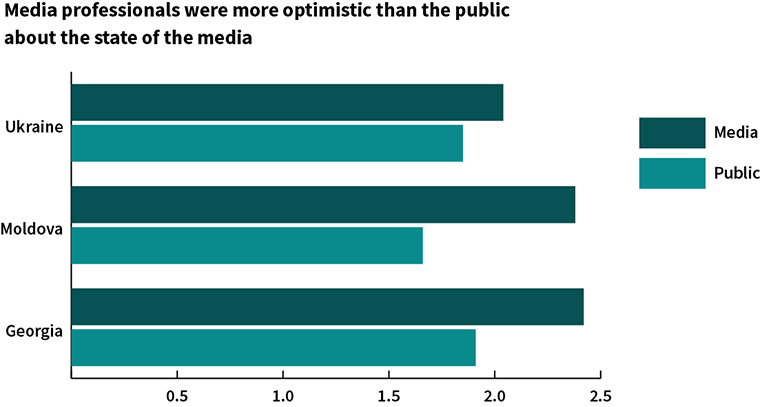 Индекс устойчивости медиа (IREX) продемонстрировал с помощью графика мнения потребителей медийного контента, а также медиа-профессионалов на грамотность и свободу освещения экономических, политических решений и прозрачность деятельности правительства. Цифры говорят, что взгляды журналистов и простых людей о том, в какой степени медиа удовлетворяют потребности населения, сильно расходятся. Молдавские граждане на 30% пессимистичнее, чем представители профессионального сообщества, на территории Евразии эта статистика самая удручающая. По мнению Дору Петруци, директора Института маркетинга и опросов IMAS, «медиа в Молдове не справляются с нуждами страны в видении ее идентичности и будущего. Большинство населения, особенно за пределами Кишинёва, не подозревают, что сведения, которые они получают, носят двусмысленный характер. А 30% даже не понимают значение слова «манипулировать»”. При этом 50% людей не в состоянии различать полученные факты.» Как считает социолог, реальные цифры намного превышают статистику.Это и отражается в отчете Human Development Reports, который публикует данные об уровне человеческого развития. HDR присвоил Молдове средний уровень с показателем 0,699 (для сравнения, у Норвегии – 0,949). IREX на 2017 год предлагает Media Sustainability Index (Индекс устойчивости медиа). Молдова входит в группу «2.01-2.50» из 4.00 с коэффициентом 2.37. (для сравнения: Албания — 2.44; Армения — 2.28; Хорватия — 2.30; Грузия — 2.34; Косово — 2.39; Киргизстан — 2.15; Черногория — 2.04; Румыния — 2.39; Украина — 2.12). Показатель плюрализма новостей в Молдове – 2,62; профессиональная журналистика — 2,20; уровень бизнес-менеджмента колеблется на критической отметке — 1,87. Депутат Европейского парламента от Германии Гельмут Шольц на заседании 16 мая ЕП по поводу выделения Молдове очередной финансовой помощи в размере 100 млн долларов заявил следующее: «Молдова – это результат процесса трансформации, в котором олигархи, такие как Плахотнюк, адаптирующиеся новым реалиям, научились создавать партии, чтобы умело ими пользоваться. У нас конкретные требования к Молдове. Дело касается создания приемлемых условий для принятия европейских фондов. В то же время, необходимо прекратить все нападки на политических оппонентов».Владимир Топал, директор BasTV считает, что «на некоторых телеканалах журналисты не могут показывать правдивую информацию, так как «собака не лает на своих хозяев». Надин Гогу высказалась, что происходит это также и по причине распределения рекламы, которая вся подконтрольна частным холдингам. Единственное государственное ТВ Телерадио-Молдова считается «относительно сбалансированным, однако ему серьезно не хватает контекста. Таким образом, гражданам сложно понять, что происходит в обществе». Как отмечает профессор Катрин Фольтмер о СМИ Восточной Европы (перевод с англ.): «Быстрая коммерциализация в 90-х гг. считается самой распространенной причиной слабой демократии в медиа. Так, рыночные императивы и поиск прибыли превалируют над служением публичным интересам. Медиа также часто подвержены критике, так как держатся слишком близко к власти, являясь их «сторожевыми псами» (watchdog). Политическая журналистика содержит слишком много мнения для сбалансированного «гейткипинга»».Дмитрий Лазур, редактор rise.md, отметил, что «новостные выпуски и ток-шоу созданы, чтобы передать точку зрения одной политической группировки и создать негативное впечатление о другой.  Такие порталы, как rise.md, anticoruptie.md финансируются за счет НПО, которые существуют только лишь благодаря грантам. Рекламный рынок на 59% занят телеканалами Prime TV, Canal 2, TV 4, Canal 3, RENTV, Publika TV, STS, и Super TV. При всем этом, средняя зарплата журналиста порядка 5,000 леев – $250».Выводы к главе. Подытоживая все вышесказанное в первой главе, мы хотим еще раз подчеркнуть важность исторического контекста в развитии республики. К сожалению, социально-экономическая и насильственная духовная изоляция Молдавского княжества в средние века, имели плачевные последствия, обусловив длительный застой Молдовы по сравнению с другими европейскими государствами. Именно в этот период стоит говорить об утрате молдавской государственности, ставшей политической игрушкой в руках более сильных соседей. Несмотря на то, что традиционный состав населения сохранялся на момент вхождения Бессарабии в Российскую империю, сам факт аннексии коренным образом пошатнул национальные устои. А после так называемого «великого объединения» с Румынией национальная молдавская история исследуется как история унитарного румынского народа. Это добавило очередной острый угол, в который и сегодня упирается молдавское самосознание.  История Молдовы объясняет и диаметрально противоположные мнения относительно молдавского будущего. Взрослое поколение в своем большинстве видит в России доброго союзника и испытывает ностальгию по советским ценностям, отсюда и популярность российского телевидения и социальных сетей; а молодое поколение видит в ЕС оплот развития и борьбы с коррупцией.Однако вопросы национальной идеи далеко не единственные, которые потрясают Республику. Прежде чем перейти ко второй главе, хотим предоставить любопытную статистику. Так, в 2018 году Молдова оказалась на 67 месте в рейтинге счастья из 156 стран. При составлении данного рейтинга авторы учитывали такие показатели благополучия, как уровень ВВП на душу населения, наличие гражданских свобод, чувство безопасности и уверенности в завтрашнем дне, стабильность семей, уровень коррупции, а также уровень доверия в обществе. Это и есть сегодняшняя реальность Молдовы, которая складывалась на протяжении сотен лет.Под влиянием политического фактора, институты контроля СМИ (Координационный Совет по ТВ и радио и Счетная палата) не выполняют своих прямых обязательств, что сковывает медиаландшафт. С другой стороны, эти кадры становились у руля молдавских структур с 2009 года. Таким образом в Молдове наблюдается замкнутый круг, т.к. практически каждое звено подконтрольно политическим группировкам.     ГЛАВА 2. ОСОБЕННОСТИ ФУНКЦИОНИРОВАНИЯ ТРАДИЦИОННЫХ И НОВЫХ МЕДИА РЕСПУБЛИКИ МОЛДОВАВ данной главе ВКР мы рассмотрим материалы молдавских телевизионных выпусков холдинга General Media Group на примере самых популярных из них — Publika и Prime, и с другой стороны работу оппозиционного телеканала Jurnal TV. Мы также уделим внимание альтернативным медиа, которые тоже влияют на политический климат в стране и мировоззрение граждан. В качестве основных методов работы с эмпирическим материалом мы выбрали метод дискурс-анализа и метод сравнения. Дискурс-анализ предполагает интерпретацию содержания журналистских текстов и онлайн-версий ТВ-каналов, с целью изучения описываемых политических событий. Второй способ обработки данных позволит нам выявить инструменты манипулирования общественным мнением, к которым, возможно, прибегают вещатели и сравнить методы работы разных телекомпаний.   2.1. Особенности освещения президентских выборов в 2016 годуКак было заявлено во введении, нами были проанализированы вечерние выпуски новостей и ток-шоу на телеканалах GMG (Prime TV, Publika TV) и Jurnal TV за период с июля по ноябрь 2016. Данные исследования Media Consumption Forecast компании ZenithOptimedia за 2016 год демонстрируют, что, в среднем, молдаванин проводил ежедневно 117 минут за телевизором, находился в Интернете 70 минут, 35 минут слушал радио, и всего 1,9 минут читал газету. Большинство молдавских граждан получают информацию в основном от телевидения, факт, который обосновывает анализ именно телевизионного контента в нашей ВКР.   Для первого кейса мы анализировали сюжеты, вышедшие в эфир с марта по ноябрь 2016 года. Выбор журналистских материалов, вышедших в этот промежуток позволяет нам в динамике увидеть, как на протяжении нескольких месяцев вплоть до начала выборов работала машина пропаганды холдинга GMG против политических оппонентов. В этом параграфе мы рассмотрим по десять наиболее острых новостных сюжетов у каждого СМИ за период с марта по ноябрь. А затем мы более подробно проанализируем повестку с 1-го по 12-е ноября 2016 года вплоть до начала второго тура выборов. При отборе материалов мы опирались на яркие заголовки и частоту повторений в эфире сообщений по данной теме. Таким образом, в общей сумме в этом параграфе мы представим общую картину на базе исследований порядка 60 материалов на румынском языке о президентских выборах. В указанный нами период материалы находятся в архивном электронном доступе на сайтах данных медиа. В результате анализа нами были обнаружены следующие тенденции, которые вначале мы обозначим, а затем проиллюстрируем примерами. С точки зрения выработки политической повестки дня, нами были выявлены следующие тенденции:подконтрольные холдингу GMG — Prime TV, Publika TV, Canal 2 
и Canal 3 в последние два года занимаются целенаправленным формированием общественного мнения, которое удобно правительству и дискредитированием политических оппонентов для того, чтобы обеспечить легитимность правительственных решений;пропаганда посылов, что страна развивается и борьба с коррупцией проходит успешно, особенно после прихода правительства Павла Филипа, что в реальности не соответствует правде; транслирование большего объема развлекательного контента, который отводит внимание аудитории от политических проблем, сохраняя пассивность общества;искаженный контент передается не только посредством новостных выпусков, но и ток-шоу. Эти техники были грамотно использованы в освещении следующих тем: массовые протесты в стране 2016 года и назначение правительства Филипа; расследование банковской кражи, предвыборные кампании, общее положение дел и реформы юстиции, выбор генерального прокурора;в марте и апреле 2017 года каналы группы GMG провели агрессивную пропаганду униноминальной системы голосования, предложенной Демократической Партией Молдовы. Большая часть эфирной сетки вещания занимали сюжеты и аналитические выпуски, идея которых заключалась в том, что данная инициатива в Законе о выборах является панацеей от всех проблем Республики Молдова;NTV и Accent TV представляют собой весомую «партизанскую» поддержку Партии Социалистов РМ. Сами они позиционируют себя антиправительственными СМИ, однако в этом плане работают весьма селективно. Представители Демократической партии не фигурируют в негативных сводках, а критике подвергаются лишь члены Либеральной партии РМ, представители платформы «Достоинство и правда», а также партии Майи Санду, которая выступала контра-кандидатом Игоря Додона на президентских выборах 2016. Новости этих каналов открыто демонстрируют пророссийские и антизападные идеи;одним из единственных оплотов оппозиции и свободных медиа – является телеканал Jurnal TV, который регулярно уделяет внимание социальной проблематике РМ, тем самым вызывая поддержку общества.Перейдем к примерам. Для начала ознакомимся с хедлайнами новостных выпусков проправительственного телеканала Prime TV и оппозиционного Jurnal TV. Сравним политическую повестку выпусков новостей за 16.05.2017. Главные новости Jurnal TV:Михаил Гофман написал доклад президенту Додону о краже миллиарда из банковской системы;   Партия демократов заказала очередного международного лоббиста;Андрей Нэстасе просит больше эфирного времени для оппозиции;Андриан Канду обвиняется во лжи;Противоречивый примар города Орхей Илан Шор получил еще 30 суток домашнего ареста.Главные новости Prime TV:Минус один у платформы «Достоинство и правда». Очередной член покидает партию;Андриан Канду: «Протесты провалились, так как у них не было сторонников»;Пограничная служба вышла в плюс по доходам на 6 миллионов леев.В конце 2016 года Центр Независимой Журналистики в один голос заявили о «непростом годе для молдавской журналистики… самые уязвимые зоны — это публичный контекст, экономическое пространство и безопасность медийного пространства, как части безопасности национального информационного пространства». В Резолюции Форума Массмедиа 2016, эксперты в области медиа и журналистское сообщество засвидетельствовали беспрецедентную деградацию качества медийного продукта крупными медиа, особенно в период президентских выборов, которые скорее дезинформировали, чем информировали электорат. Резолюция призывает сотрудников противостоять политическому и/или экономическому контролю и вернуться к уважительному отношению к профессиональным стандартам, выполняя свою естественную миссию на благо граждан, а не полит-патрону». Освещение президентских выборов. Рассмотрим редакционную политику и особенности сторителлинга в важных политических событиях разнонаправленными телеканалами на примере освещения президентских выборов в 2016 году. Немаловажно сказать, что выборы, действительно, приобрели общенациональный характер и масштаб. Для граждан, которые потеряли политическую заинтересованность, после крупных государственных скандалов, а также на фоне серьезной экономической стагнации, президентские выборы представились хорошей возможностью вывести страну из социально-политического кризиса. Ажиотаж был вызван еще и тем, что Конституционный суд 4 марта 2016 года отменил практику непрямого выбора главы государства. Таким образом, согласно новому постановлению, президента избирают на четыре года по единой общенациональной системе. Прослеживается и влияние мировых событий на общие настроения в республике. На тот момент в США шла активная предвыборная кампания за место в Овальном кабинете.В последние два года основными мишенями в негативных выпусках новостей телеканалами Владимира Плахотнюка были:лидеры Народной платформы «Достоинство и правда» (с рум. «Demnitate și adevăr», сокращ. «DA». Аббревиатура на рус. «ППДП»), особенно Андрей Нэстасе и его приближенные;лидер партии PAS («Partidul Acțiune și solidaritate» — с рум. «Действие и солидарность») Майя Санду; президент «Нашей партии» Ренато Усатый;экс-сотрудник НАЦ, который обвинил Плахотнюка в банковской краже 2014 года, и бизнесмен Вячеслав Платон, который схожим образом, как и Гофман высказывался в прессе.Все эти люди представляли из себя сильную угрозу нынешнему режиму и впоследствии сплотились вокруг общего кандидата Майи Санду.Так, в новостях производства GMG Андрей Нэстасе, конкурент кандидата от ДПМ Мариана Лупу, (кандидатура Нэстасе, по подсчетам Барометра Публичного Мнения, получила 8,1% в сравнении с 7,5% у М. Лупу) упоминается в сводках как «кум мафиозных беглецов Виктора и Виорела Цопа» в негативном контексте, с информацией, сопровождавшей сюжет, которую невозможно проверить.Перейдем к более подробному анализу. Например, в рамках предвыборной кампании, телеканалы Демократической партии массово транслировали в эфир фрагменты из видеоматериалов, отснятых Габриелом Кэлином. Репортер совершил поездку в Испанию, где заснял недвижимость у моря и поведал зрителю, что дорогое имущество принадлежит бизнесмену Виктору Цопа, который финансирует Jurnal TV. «Дорогой дом прямо на берегу Санта Понка служил убежищем Филату, и как я уже говорил, для многих молдавских политиков в том числе. Именно эта вилла — своего рода колыбель революций и рейдерских атак в Кишиневе». Закадровый текст г-на Кэлина, переданный Publika, не сопровожден необходимыми пробами.Publika TV, Prime и Canal 3 так же периодически транслировали сюжеты на основе слухов, из которых следовало, что Андрей Нэстасе встречался в Германии с Виктором Цопа, а сами встречи не имели за собой публичного интереса. Более того, заграничные поездки журналистов с целью слежки за лидером ППДП, стоили больших средств, а их цель — вовсе не забота о населении, а уничижение политического оппонента. Другой образ, который присудили Нэстасе все четыре канала Плахотнюка, это образ агрессивного типа, который преследует «дестабилизация порядка в стране»: «Платформа Достоинство и правда» и формация Усатого теряют поддержку. Они могут спровоцировать акции дестабилизации порядка в стране» (Publika, 30 августа 2016).Каналы группы GMG интенсивно передавали новости касаемо возбуждения уголовного дела Генеральной Прокуратурой, в котором адвокат Платформы «DA» Анна Урсаки обвиняется в убийстве одной женщины в 1997 году. В новостях GMG г-жу Урсаки называли «адвокатом дьявола», «убийцей», нарушая при этом всякие законные нормы в отношении презумпции невиновности. Одна из подобных новостей попала под пристальное внимание Совета Прессы, органом саморегулирования медиа, который констатировал нарушение многочисленных журналистских кодексов. По результатам работы Совет сделал публичное заявление в адрес СМИ с призывов не участвовать в кампаниях по дискредитации и стигматизации отдельных личностей и групп лиц. Что касается лидера «Нашей Партии» Рената Усатого, холдинг GMG пустил в ход целую антикампанию в 2016 году, где ему приписываются прозвища «балабол». Политик даже стал героем документального фильма, выложенного в интернете» (Canal 3). Вот, например, хедлайны провокационных зарисовок в адрес политика:«Усатый вернул себе прозвище балабола» (Canal 2);«Ренато Усатый в очередной раз подтвердил свое прозвище «балабол».Декларации политика» (Publika);Эти же прозвища, которые усиленно применял GMG, были взяты на вооружение и представителем другой группы интересов, Игорем Додоном: «Ренат Усатый «балабол» подлец и трус» (Timpul.md, 9 марта 2016);Одновременно на вышеперечисленных телеканалах выходят выпуски манипуляторного характера про различные проблемы города Бельцы, примаром которого является Усатый, а представители его партии освещены как единственные, кто нарушает закон в Республике Молдова. «Примар Усатого пойман за рулем в нетрезвом виде. Жители села Василеуць осуждают такое поведение» (Publika, 11 сентября 2016). После того, как 27 июня 2016 года и 11 июля 2016 года, бывший глава отдела Службы Предотвращения Отмывания Денег Национального Центра антикоррупции, Михаил Гофман заявил прессе, что в совершении банковской кражи принимали участие Владимир Плахотнюк, Влад Филат, Илан Шор, Вячеслав Платон, телевидение GMG проигнорировала в эфире данное заявление (можем предположить, что это было сделано с целью защитить Владимира Плахотнюка). Взамен они стали показывать сюжеты сомнительного характера, факты в которых опять-таки невозможно подтвердить: «Михаил Гофман вовлечен в НОВЫЙ СКАНДАЛ! НАСТОЯЩАЯ ЦЕЛЬ его визита в США» (Publika, 12 июля 2016). Медийные образы этих людей мы упоминаем в работе не случайно. Все лица, которые подвергаются критике, ставят под угрозу легитимность нынешней власти. В этот список позже попала и Майа Санду, бывший Министр образования, которая добилась серьезных реформ в этой области, а теперь предлагается кандидатом в президенты. Судя по предвыборным заявлениям, Санду — политик радикальных мер, и с помощью ЕС собиралась отстранить от власти истеблишмент в лице демократического альянса, что на наш взгляд, не входило в планы бизнесмена и владельца холдинга GMG. Демократическая партия изначально выдвинула Мариана Лупу на пост президента от своей группировки, однако затем «сняла» его с гонки. Плахотнюк мотивировал это тем, что подобный политических ход поможет набрать проевропейскому кандидату (Санду) больше голосов. Вброс демократов слегка дискредитировал Санду и ее сторонников. Однако медиа-ресурсы продолжали поддерживать социалиста Игоря Додона. Так, на телеканале Prime вышла новость о том, что Санду тайно встречалась с Ангелой Меркель и обещала в случае победы, принять 30 000 сирийских беженцев. Отметим, что канал Prime TV выпустил в эфир материал о том, что «сирийская диаспора в Молдове поддерживает Майю Санду». На видеоролике появляются три иностранных студента. В фейковом сообщении не было никакого подтверждения гражданства молодых людей. Впоследствии Prime TV использовал данное видео с другими студентами, которые не имеют никакой связи по теме. Затем Prime ссылается на прессу социалиста Игоря Додона, в которой говорится о тайной договоренности Меркель и Санду по поводу беженцев. В пресс-центре Христианско-демократического союза Германии опровергли эту информацию, а ролик был удален с YouTube. Позже сириец Ахмед-Аль-бакур, который был запечатлен на ролике, сказал, что его интервью вырвано из контекста и искажено.В конечном итоге выпуски Prime не были на стороне кандидата от партии «PAS» Приведем заголовки некоторых сюжетов, которые выходили в эфир накануне второго тура выборов (1-13 ноября):Нэстасе отправился в Москву по указанию Усатого;Усатый просит своих сторонников голосовать за Додона;Группа священников поддержит Додона во втором туре (Санду обвинили в возможности легализации однополых браков);«Действие и солидарность». Санду отказывается отвечать на неудобные вопросы;Голос Молдовы. Додона поддерживают на Севере и Юге страны.Повестка выборов от Jurnal TV. Jurnal TV в целом поддержал единого кандидата от правых. Это прослеживается по позитивной трансляции предвыборной кампании политика особенно перед вторым туром. Так, с 1-го по 12-е ноября в вечернем выпуске новостей (19:00) из 28 сюжетов, посвященных президентским выборам, 60% материалов акцентировано на кандидате от правых Майе Санду. Репортажи и ток-шоу подавались исключительно в положительном ключе. Чего нельзя сказать про кандидата от ПСРМ Игоря Додона. 40% эфирной сетки работала на анти-образ пророссийского кандидата. Его личность в добавок аффилировалась с противоречивым миллионером Владимиром Плахотнюком.Рассмотрим заголовки новостей с 1-13 ноября 2016 года:Майя Санду: призывает народ на всеобщую мобилизацию;Санду и Нэстасе продолжают встречаться с населением. (новость на Prime о том же мероприятии названа «Санду и Нэстасе освистали в Бельцах»);Кампания, построенная на лжи (Додон);Майя Санду: борюсь за людей;Диаспора за рубежом говорит: «Да!» Майе Санду;Второй тур – удар для Плахотнюка.Мы заметили, что перед вторым туром выборов Jurnal TV стал намного больше и серьезнее уделять внимание Майе Санду, чем перед первым туром. Так в новости «Я никогда не подпишу договора ни с Додоном, ни с его начальником Плахотнюком» (28 октября), Jurnal процитировал ответ Санду на предложение социалиста Игоря Додона подписать обязательство будущего президента перед гражданами Молдовы». Одним из пунктов обращения было соблюдение христианских ценностей, в то время как г-жа Санду высказывалась за равноправие всех сексуальных меньшинств. Как мы упоминали ранее, демократы убрали из заявки на президентского кандидата Мариана Лупу, якобы с целью поддержать единого проевропейского лидера (в данном случае Санду). В ответ на это на телеканале вышла новость «Осквернить Плахотнюком», в которой передаются слова кандидата партии PAS: «Владимир Плахотнюк пытается скомпрометировать меня собственной грязью, и это является доказательством его трусости». Так комментирует единый кандидат в президенты от правых партий Майя Санду заявление первого заместителя председателя Демократической партии о намерении поддержать ее на выборах». В свою очередь Jurnal, как и Publika использовал мнение уважаемых артистов с целью поднять авторитет кандидата в президенты. Так в сюжете «Евгений Дога поддерживает Майу Санду», композитор рассказал Jurnal TV, что Молдова «находится на перекрестке и рискует изменить географию, и единственный кандидат, который позаботится о стране, став президентом, это Майя Санду». Известный музыкант, пользующийся авторитетом в Молдове и в ближнем зарубежье, призвал 30 октября всех голосовать против олигархических сил. В многочисленных сюжетах, посвященных выборам, СМИ освещали, как голосует диаспора. Учитывая, что Санду поддерживали чиновники из ЕС и сама она позиционирует себя как проевропейский лидер, молдаване, проживающие за рубежом, видели в ней «Железную леди» Молдовы и новый оплот государственности. Кампания Майи Санду придумала хештег #maiavemoșansă, что буквально означает — «У нас еще есть шанс». Такая игра слов, в которой первые четыре буквы, это имя кандидата, заполонила социальные сети, преимущественно Facebook, которым пользуются молодежь страны. Диаспора из европейских стран записывала stories в Instagram и Facebook с фотографиями в избирательных центрах по всему миру, а Jurnal TV многократно передавал в эфир данные проявления симпатии через границы. Так, например, в новости «Встреча с молдаванами из Лондона» (7 июля) говорилось, что лидер платформы «Достоинство и правда» Андрей Нэстасе встретится с молдавской молодежью, чтобы обсудить возможные последствия Brexit и социально-политическое будущее Молдовы. Напомним, что Нэстасе снял свою кандидатуру в пользу Майи.Холдинги General Media Group и Jurnal Trust Media обвиняли друг друга в беспрецедентной дезинформации на своих каналах. Так в сюжете на Jurnal TV (19 октября) в передаче «Ora expertizei» (прим. автора «Час экспертизы») более часа приглашенные эксперты обсуждали, как журналисты Плахотнюка незаконно использовали отснятый материал Jurnal TV и негативно интерпретировали встречи Майи Санду с жителями села Мындрешть, и ее цитаты были вырваны из контекста. Относительно пропаганды в селах, в сюжете «Предвыборный шантаж в селах» Jurnal TV провел репортаж со встречи локальных примаров с Санду. «Мэров сел запугивают, чтобы они убедили своих односельчан голосовать 30 октября за кандидата в президенты от Демократической партии. Об этом сообщили сегодня местные избранники на совместной пресс-конференции с Майей Санду, кандидатом от правых сил. Мэры заявили, что на них давят как финансово, так и политически. В свою очередь, Майя Санду сказала, что получает много подобных сигналов от сотрудников государственных институтов».Что касается противоречивого олигарха Владимира Плахотнюка, ему Jurnal вменяет образ серого кардинала, который закулисно управляет страной, и он сам решит, кто будет президентом. В новости «Плахотнюк — шеф по олигархам» (15 июля) Jurnal процитировал издание американской прессы, в которой писалось, что «деньгами, отправленными в Молдову из США и ЕС, набивались карманы олигархов во главе с Владимиром Плахотнюком. Материалы передает пресса за океаном после разоблачений банковской кражи, о которых поведал Михаил Гофман, экс-глава НЦА во время его визита в Вашингтон. В статье «The Daily Signal» аналитик Люк Коффи считает поступок Гофмана актом смелости и призывает Запад поддержать его в борьбе с коррупцией на таком высоком уровне». Напомним, что в материалах GMG Гофман предстает бежавшим чиновником, которого в Молдове ждет реальный срок. В тоже время Jurnal сообщает: «Гофман заявил, что кража миллиарда не была вовсе секретом для властей, так как о пропаже денег знали еще в 2013, и целью было захватить контроль над валютными национальными резервами. По мнению Гофмана, за кражей стоит лишь один человек — и это Владимир Плахотнюк».В традиционной популярной рубрике “Mai pe scurt” («Короче говоря», аналог российского «Однако») известный журналист, публицист и драматург, ведущий Константин Кеяну в своем монологе сказал: «В общем, вчера получилась очередная мошенническая штука марки Додона. Которая по счету? Я уже сбился! Додон хотел очернить Майю Санду деньгами Шора. Отправил к ней какого-то рецидивиста по имени Галой, что, мол, он хочет спонсировать партию Санду. Хорошо, что руководство ее команды поняли, что прячется за этой чушью и вернули деньги Шору».После победы кандидата от социалистов Игоря Додона с минимальным перевесом, Константин Кеяну поделился мнением, что «после вчерашних событий (результаты выборов) люди должны были заполнить улицы. В более древнюю эпоху народ бы просто обезглавил Плахотнюка и его банду. За то, что он сделал за последние семь лет и особенно за вчера».В качестве заключения мы можем сделать следующие выводы. Посредством кампаний, развернутых против Майи Санду и Андрея Нэстасе, медиа, принадлежащие Владимиру Плахотнюку или приближенным к нему лицам, преследовали тотальное уничижение политической репутации лидера ППДП и лидера партии PAS. 2.2. Особенности освещения перехода на одномандатную систему в 2017 году6 марта 2017 года председатель Демократической партии Владимир Плахотнюк объявил, что его коллеги предложат Парламенту новый законодательный проект к Кодексу о выборах, который подразумевает изменение системы выборки депутатов: от партийных списков к региональным. Владимир Плахотнюк аргументировал идею тем, что в будущем «граждане сами смогут выбирать членов парламента, а не голосовать за партийный листок, за которым прячутся некомпетентные лица». Подобная система присутствует в таких развитых демократиях, как Великобритания и Франция. Однако для страны с транзитивной демократией, какой является Молдова, униноминальная система вовсе не означает решение всех политических неурядиц. При подобной модели выборов зачастую выигрывает кандидат, который обладает весомой финансовой поддержкой своей партии. Финансирование ДПРМ намного превышает доходы остальных формирований, как например, команды Майи Санду «Действие и солидарность». Отсюда можно сделать предположение о расчетливой подоплеке данного законопроекта. В тот же день по телевидению и на различных интернет-ресурсах стали распространяться тематические сюжеты. Начиная с этой даты, телеканалы холдинга General Media Group запустили рекламную кампанию данного предложения ДПРМ, транслируя таким образом минимум 1-3 новости за выпуск, в которых униноминальная система рисуется в самых ярких цветах без намека на отрицательные стороны. Идея получила резкие отклики оппозиционных партий и гражданского общества в целом, которые полагают, что систематическая коррупция таким образом еще больше консолидируется в Молдове.  Техники, которые при этом использовались для создания информационных сообщений с большой долей вероятности можно отнести к пропагандистским.Во втором кейсе нами были выборочно рассмотрены новостные сюжеты, вышедшие в эфир с 8-31 марта, а также самые острые материалы за май 2017 года. Мы детально рассмотрели мартовские материалы во время пропаганды одномандатной системы холдингом GMG и ответную реакцию Jurnal TV. Майский период был выбран, потому что он подводит разные итоги принятия реформ, соответственно кардинально противоположные взгляды на будущее страны. Таким образом мы изучили порядка 50 сюжетов и рассмотрим более детально некоторые из них.Чтобы более авторитетно продемонстрировать идею поддержки народом, репортеры группы GMG ежедневно транслировали новости и vox-populi, в которых за основу брались лишь положительные мотивы. Например: «Граждане поддерживают униноминальную инициативу и отставку депутатов» (Publika, 6 марта); «Диаспора приветствует инициативу ПДМ ввести униноминальное голосование на парламентских выборах» (Publika, 8 марта). В рамках сюжета «Идея одномандатной системы ПОДДЕРЖИВАЕТСЯ известными людьми в стране», которую Publika показала 11 марта, корреспонденты записали комментарии дирижёра оркестра Лэутарий Николае Ботгрос и певицы Валентина Осояну, чьи заявления были изъяты из контекста и неверно интерпретированы. Позже исполнители осудили работу журналистов.Одновременно, во благо продвижения идеи одномандатной системы, периодически цитировались и результаты опросов, по данным которых, население высказалось за изменение системы голосов. В сюжете «Опрос Promo-Lex: Молдаване массово поддерживают изменение системы выборов (ВИДЕО)», которую показали Publika, Prime, Canal 2 и Canal 3, данные были трактованы неправильно, а манипуляторный заголовок не отражает истинную суть событий, как об этом сообщила сама ассоциация Promo-Lex. Организация посчитала, что 32% респондентов проголосовала за одномандатную систему, в то время как 21% — за смешанную, что вовсе не означает тотальную поддержку инициативы ДПРМ.   Телевизионные посты группы GMG применяли широкий арсенал инструментов информационной борьбы и при освещении публичных дебатов 31 марта в Парламенте с участием представителей гражданского общества. Тогда в Парламент были приглашены лица, которые вовсе не представляют общественные организации, но зато весьма одобрительно высказываются об одномандатной системе. Их выступления попали в главные сюжеты новостных выпусков GMG, в то время как дискурсы лидеров авторитетных НПО не попали в эфир за их бунтарскую позицию.Так в сюжете о дебатах на Publika и Canal 3, шесть человек высказались позитивно насчет одномандатной системы и лишь один — против. Здесь мы наблюдаем очевидную селективность. В этом же новостном выпуске слова Николая Панфила из Promo-Lex были исковерканы, в результате чего получен другой посыл сообщения. Г-н Панфил привел аргументы в пользу отзыва проекта одномандатной системы. В репортаже напротив подчеркивается, что он настроен весьма благоприятно: «Да, мы должны признать тот факт, что опрос, проведенный по заказу Promo-Lex подтверждает факт, что граждане видят необходимость и возможность изменить избирательную систему». Организация Pomo-Lex спустя несколько дней подтвердила сомнительный характер материалов. Согласно одному из отчетов, в котором опубликована вся речь, Панфил заявил: «Таким образом результаты опроса не столь очевидны, как считают некоторые, и это вовсе не готовое решение. В этом смысле, да, мы должны признать тот факт, что опрос, проведенный по заказу Promo-Lex подтверждает факт, что граждане видят необходимость и возможность изменить избирательную систему. НО все три опции набрали по сумме лишь 43%». Используемые техники придумали мифическую ситуацию, в результате которой ошибочно вышло, что представители гражданского общества, научной среды и парламента в унисон поддерживают униноминальную систему. Реальность же такова, что гражданское общество всеми силами пыталась доказать риски введения данной системы, а президент Transparency International Moldova, Лилия Карасчук и вовсе покинула зал в знак протеста после того, как произнесла свою речь. Этот момент был упущен в новостях GMG. 5 мая 2017 парламентское большинство включая Партию Социалистов РМ, проголосовало за смешанную систему. Медиа-компаниями GMG это событие представлено как настоящий компромисс между ДПМ, которая предложила одномандатную систему и ПСРМ, которая высказалась за систему микст. Этот шаг был предвиден некоторыми политологами, как запланированная договоренность между Владимиром Плахотнюком и Игорем Додоном. Ресурсы группы General Media Group таким образом уже начали лоббировать смешанную систему, используя привычные манипуляторные техники.Например, на второй день после принятия решения о смешанной системе в новости с заголовком «Николай Негру: движемся в сторону смешанной избирательной системы, Венецианская Комиссия не сможет опротестовать 74 голоса», процитирован издатель Национальной Газеты, известный своими объективными политическими анализами. Читая заголовок, делаем мы можем сделать вывод, о том, что автор якобы поддерживает смешанную систему, в то время как издатель лишь объясняет шансы проекта на успех на фоне расстановки сил в парламенте.    Из цитированного текста с сайта Ziarulnational.md репортеры с Publika упустили фразу «Голос ПСРМ будет весить больше бойкота ЛПМ, ПКРМ И ЛДПМ, и практически очевидно, что Додон играет в игру Плахотнюка, как и делал это раньше и не один раз». Вот другие интересные заголовки: «Адриан Канду: «Принятие смешанной избирательной системы – самое приемлемое решение сейчас» (Publika, 6 мая); «Смешанное голосование станет выходом — который снизит поляризацию населения. (Publika, 10 мая).Prime 12-го мая в своем сюжете привел высказывания секретаря Венецианской комиссии Томаса Маркерта: «актуальная система выборов в Молдове требует перемен». В подобном же ключе приведен текст разговора с главой Делегации Европейского союза Пирккай Тапиолой: «Изменение системы выборов – суверенное право любого государства». Prime TV выпустил ироничный сюжет о «большом» протесте, организованном экстремистом Петренко. Журналисты отметили, что на акцию пришло всего лишь несколько сотен человек, несмотря на то, что практически вся оппозиция участвовала в недовольствах. Канал передал, что среди несогласных были российские флаги, и в целом молдавских граждан никак не задели подобные призывы. В интервью с бывшим мэром Кишинева Серафимом Урекяну, которое вышло на Publika, политик сказал, что: «Они (Санду и Нэстасе) были первыми, кто громче всех кричал про одномандатные выборы в регионах. А теперь, что называется, они повернулись на 360°. Я не верю в их политическое будущее». На сайте Publika TV есть целый раздел под названием «одномандатное голосование», в котором хедлайны выглядят следующим образом. Вот некоторые из них:Объединение законопроектов о мажоритарной и смешанной системе стало компромиссом;На протесты силой! Усатый выгоняет людей на митинги;Исследование: система микст гарантирует парламентское большинство (то, чего не может достичь молдавский парламент с 2009 года);Народное собрание и исполком Гагаузии поддержали идею смены избирательной системы;Андриан Канду: Нэстасе и Санду хотят принести страну в жертву;Центр CREDO изучил эффекты для Молдовы различных избирательных систем.Как уже было отмечено выше, молдавская журналистика диаметрально противоположно отреагировала на возможные изменения в Кодексе. Одни высказывались, что был достигнут широкий консенсус между всеми членами парламента, другие — что это очередная попытка узурпировать власть.  Позиция Jurnal TV на одномандатную систему. После принятия поправки 5 мая Jurnal TV в вечернем выпуске новостей заявил, что «несмотря на критику как внутри государства, так и извне, не взирая на политический консенсус, проект Демократической партии касаемо мажоритарной выборной системы, а также проект социалистов о микстовой форме голосования – были приняты в первом чтении парламента». Протесты были расценены как «недовольство граждан действующим правительством, которое изо всех сил пытается сохранить власть». Телеканал также включил в новостную ленту мнения зарубежных политиков, которые, как мы видим, отличается от мнений экспертов GMG. Зигфрид Мурешан, румынский евродепутат заявил, что «молдавский народ должен воспротивится произволу элит и выйти на протесты, как это сделали румыны в феврале». В ток-шоу «Теневой кабинет» (5 мая) активно обсуждали цитату депутата Европарламента Ханса ван Баалена: «В последние годы, мы внимательно наблюдали за событиями в Республике Молдова, но никогда не были так обеспокоены состоянием вещей, как сегодня. Молдовой руководит одна группировка - Демократическая партия, которая только называет себя проевропейской. На самом деле она не является ни проевропейской, ни промолдавской. Она прислуживает интересам нескольких политиков, которые ведут Молдову к тому, чтобы стать авторитарным и несостоявшимся государством. Демпартия старается «продать» Западу видимость стабильности и проевропейской направленности». Jurnal TV регулярно выходит с выпусками новостей и специальными форматами, касаемо планируемого нововведения. Заголовки телевизионных сюжетов выглядят следующим образом: Нэстасе и Санду: остановим силу;Тандем ДПРМ и ПСРМ критикуется диаспорой;Будут протестовать пока не отзовут проекты;Протест у здания Парламента;Плохие новости от Европейского парламента;Юстиция – орудие давления. В указанный нами период Jurnal TV резко ответил медиапропаганде телеканалов GMG. Так, новостные выпуски про одномандатную систему в буквальном смысле противоположны по смыслу. После компромисса двух партий в парламенте 5 мая, Jurnal выходит с новостью «ДПМ и ПСРМ объединились в пользу смешанной системы», сопровождая ее следующим закадровым текстом: «Обе инициативы, которые появились два месяца назад, одна от ДПМ, предложенная Плахотнюком, вторая ПСРМ, предложенная Додоном, про которых говорят, что они обе одного поля ягоды – сегодня ожидаемо стали одним целым. Подтвердились распределенные роли. Инициатива ДПМ была создана, чтобы разозлить большую часть населения, парламентскую оппозицию, гражданское общество, экспертов и даже представителей Европарламента. А второе предложение как нельзя кстати послужило анальгетиком для народа, чтобы можно было говорить о его величестве политическом консенсусе». 3 мая два дня до голосований в вечернем выпуске вышел сюжет «Ответный удар униноминальной системе», в которой за основу взято выступление вице-президента платформы «Достоинство и правда», который полагает, что проект может быть апробирован уже на следующем заседании и нужно ответить массовыми протестами. В новости также было сказано, что «лидеры платформы, которые организовывали самые крупные протесты против ЗЛОУПОТРЕБЛЕНИЙ властями, призывают граждан объединиться против узурпации власти. Олигарх Владимир Плахотнюк не ответил на телефон, чтобы дать свою реакцию на этот счет». Другие выпуски новостей за май носят такой же резко-оппозиционный окрас. В репортаже от 2 мая «Система, которая (не) нужна стране» говорится, что оба проекта «кажется, были написаны в спешке, без уважения к законодательным процедурам и анализа последствий. Все больше аналитиков замечают в нем серьезные ошибки». В это же время Jurnal обвиняет президента Игоря Додона в том, что «он отрицает связь с лидером демократов Владимиром Плахотнюком, однако совершенно не стесняется посещать контролируемые им клубы» (4 мая).А теперь проанализируем зеркальную публикацию, в которой дирижер оркестра «Лэутарий» Николае Ботгрос в сюжете на Publika был за униноминальную систему. Jurnal в свою очередь выступил с опровержением липового интервью артиста. (25 марта). «Николай Ботгрос сказал, что каналы Плахотнюка переврали его высказывания, представив его сторонником идеи, хотя артист был совершенно другого мнения. Маэстро в свою очередь был в шоке, когда прочитал новости. Представители холдинга Владимира Плахотнюка не объяснились по факту обвинений».Как и в поддержку оппозиционного кандидата, диаспора высказалась и здесь против инициативы правящей верхушки. Сюжет Журнала вышел в ответ на новость от GMG, что заграница поддерживает нововведение. Так Jurnal TV показал кадры (23 марта) представителей диаспоры, которые установили свои панно в рамках протестов в центре Кишинева. На баннерах написано «Диаспора говорит «нет» изменению избирательной системе» и «Твой голос, их депутат» (с сатирической аналогией на лозунг ДПМ — «Твой голос, твой депутат).Продолжая тему зарубежной критики (17 мая) Jurnal отразил мнение европейских коллег на молдавские нововведения. В сюжете вечернего выпуска в 19:00 «Сильные заявления в Европарламенте» говорилось об озабоченности Европой ситуацией в Республике Молдова. В рамках пленарного заседания, евродепутаты высказались на тему предоставления Молдове финансовой помощи в размере 100 млн евро, на которую очень рассчитывает Кишинев. В сюжете отмечено, что «часть депутатов была за выделение транша, а другая — категорически против. Однако все в целом сошлись во мнении, что у нашей страны серьезные проблемы с юстицией, прессой, и сейчас еще с изменением избирательной системы. Во многих выступлениях упоминалась фамилия олигарха Владимира Плахотнюка». Спустя два дня Jurnal вышел с обновлением ситуации насчет денег. «EC: ноль евро из-за отсутствия реформ» (19 мая). «В момент, когда Европейский Союз решит выделить РМ материальную помощь в размере 100 млн евро, он поставит под условия все выделенные суммы. Т.е. если условия, касающиеся правового статуса и демократии, не будут выполнены, тогда Брюссель потребует деньги обратно. Завершая анализ освещения перехода на одномандатную систему, хотим привести пример новости про Координационный совет по телерадиовещанию. Так, 12 мая спустя некоторое время после апробации в парламенте смешанной системы выборов, у КСТ был выбран новый президент Драгош Викол. Переводим вам небольшой фрагмент репортажа: «С сегодняшнего дня президентом Координационного совета по телевидению и радио стал известный персонаж для картины, известный тем, что являлся ярым борцом за национальные медиапродукты, но который обеими руками проголосовал за предоставление лицензии телеканалу, который ретранслирует пропаганду с НТВ и импонирует ПСРМ. Речь идет об Драгоше Виколе, которого сегодня выбрали семь членов Совета, после того, как президент Дину Чокан подал в отставку. Если и говорить уж о двойных стандартах, сейчас закон РМ гласит, что нельзя быть владельцем более двух телеканалов. Тем временем в КСТ сегодня проголосовали за передачу лицензий на Canal 2 и Canal 3, которые принадлежат Плахотнюку, Telestar Media. Только дело в том, что эта компания была создана двумя неделями ранее и ею управляет Олег Кристал, бывший главный редактор GMG и советник PR и медиа президента ДПМ Владимира Плахотнюка. До сих пор удивляемся, почему ЕС заморозила помощь в размере 100 млн евро?»  Критики журналистской деятельности государственными органами контроля. Координационный совет по телерадиовещанию провел мониторинг СМИ за период 31 октября — 5 ноября. В результате исследования, четыре телеканала были замечены в необъективной предвыборной трансляции, в большей или меньшей степени поддерживая того или иного кандидата. Jurnal TV инкриминировали повышенное внимание к Санду, в то время как Publika, Accent TV и TV7 сильнее поддерживали Додона. По итогам совещания, были приняты санкции, которые включали запрет на показ коммерческой рекламы на 72 часа на телеканалах Jurnal TV, Publika TV, Accent TV и TV7. При этом члены комиссии не заметили серьезных нарушений со стороны Prime TV. Как считает медиа-эксперт Виорика Захария, в КСТ «не все так просто, что касается решений, на кого показывать пальцем».В условиях серьезной конкурирующей борьбы, «подручные» СМИ прекрасно выполняют свои функции в контексте популярного сервиса GR-рынка (government relations) и PR. Так, вышеперечисленные медиа могут только лишь декларировать свою независимость от влияния со стороны. А на деле молдавская публичная сфера контролируется истеблишментом. На примере активности данных телеканалов в поворотные для Молдовы моменты, можно легко убедится, как внутренние политические силы пребывают в состоянии информационной войны. В качестве вывода хотим отметить, что каналы группы GMG практиковали агрессивную пропаганду униноминального голосования, доминируя таким образом сетку вещания, внушая потребителям массмедиа идею, что это является единственным решением всех проблем Республики Молдова, что это животрепещущий вопрос, который не терпит отлагательств. Данные медиа превратились в платформы распространяющие манипуляторную информацию, иногда фальсифицированную, которая помогает реализовывать экономические и политические цели лидера и других лиц ДПМ. В свою очередь и Jurnal TV не был вовсе объективен в критике предложенных инициатив. Однако он в целом аргументированно подошел к этому вопросу, учитывая политические риски и слабую социальную активность граждан. 2.3. Новые медиа Молдовы: формирование политической повесткиКак уже было отмечено ранее, телевидение до сих пор является наиболее популярным источником потребления новостей для молдавских граждан. В среднем, молдаване проводят в сети лишь порядка 60 минут ежедневно, несмотря на довольно высокую скорость и качество интернета. Согласно Национальному опросу, 45,6% молдаван ежедневно пользуются интернетом, и 21,5% считают его вторым по важности источником информирования после телевидения.Однако дигитализация достигает более качественных показателей в последние пять лет. По данным Speedtest, — Молдова занимает 33-е место из 133 по скорости широкополосного интернета и 43-ю строчку из 122 государств по уровню мобильного интернета. Новые технологии и дешевая стоимость цифровых услуг (160 лей или 8 евро за месяц пользования интернета) – два основных фактора, которые трансформируют популярность цифрового медиа-потребления. По данным Media Consumption Forecast за 2017, интернет доступен 61% населения.В тоже время статистика показывает, что большинство граждан, получающих информацию онлайн, предпочитают читать новости в социальных сетях (40,4% — «Ok.ru» («Одноклассники»), 37,9% – «Facebook.com»). При этом Facebook и Одноклассники являются социальными сетями с наибольшим числом пользователей (1.168.000 и 760.000 соответственно). Любопытно заметить, что Facebook – любимый способ коммуникации для компаний и брендов, популярных блоггеров и медиаинфлюенсеров Молдовы. Возрастная когорта 18-34 составляет 55,9% от общего числа пользователей этой социальной сети, а «Информационный пузырь» в сети Facebook распространяет контент западного производства. С другой стороны, в республике востребована социальная сеть «Одноклассники», посещаемая в основном русскоязычным населением. Следовательно, феномен и тенденции развития социальный сетей занимают значимое место в информационной сфере и в иерархии факторов, которые влияют на жизнь молдаван. Стоит отметить, что ряд национальных экспертов считают, что интернет также находится под угрозой. Так, по данным расследования «Захват массмедиа и других публичных средств коммуникации в Республике Молдова», которое сделала Ассоциация Независимой Прессы по просьбе Transparency International — Moldova, интернет-ресурсы также в достаточной степени активно пропагандируют интересы партийных группировок. В отчете говорится, что «Блоги и социальные сети используются в качестве средства воздействия на общественное мнение и поддержки действий групп интересов, которые преследуют цель управления и контроля государственных институтов. Общество, в свою очередь, убеждают и подбадривают принимать такое положение вещей, так как другие политические акторы, по мнению поддерживаемых групп интересов, являются неподходящими, неспособными и/или недостойными управлять страной». Отчет Transparency рассмотрел тональность десяти блогов и охватил их активность за период 2014-16 и так же, как и в нашем исследовании, изучил шлейф фейковых новостей, который тянется с президентских выборов двухлетней давности. В отчете говорится, что редакторская политика данных интернет-порталов имеет тесные связи с группами интересов — основные это Демократическая партия РМ. Отчет предлагает данные, что, начиная с 2009 года, когда, напомним, к власти пришли нынешние партии, в информационном пространстве страны появились десятки противоречивых сайтов.  Провокационные тексты с данных ресурсов зачастую используются в качестве базы для сюжетов холдинга GMG и наоборот.Однако мы считаем, что западный курс развития государства и ориентированность на европейский уровень влияют на медиарынок Молдовы качественнее, чем партизанские блоги или сайты-однодневки. Кратко обозначим тенденции развития новых медиа в республике:Большинство независимых платформ поддерживаются западными фондами. Гранты, например, от USAID выделяется на журналистские расследования;Новые медиа придерживаются более умеренной и в то же время конструктивной критике как властей, так и оппозиции;Интернет предлагает разнообразные возможности для информативного сторителлинга: мультимедийные расследования, авторские проекты, блоги, проекты по трансграничной журналистике;В целом цифровые медиа задают европейский тон молдавской повестке и видят в западных коллегах образец для подражания.   Предлагаем кратко пройтись по основным интернет-ресурсам, которые, на наш взгляд справедливо пользуются симпатией у молдаван. Благодаря европейским (DAAD, Robert Bosch Foundation), американским и молдавским партнерам в стране осуществляют деятельность Фонд Восточная Европа, Центр Независимой Журналистики, Медиацентр для молодежи — которые проводят тренинги, мастер-классы, конкурсы, тем самым, способствуя развитию медиаграмотности детей и молодежи в стране. Портал НПО и НКО Civic.md способствует развитию ассоциативного сектора республики, публикуя объявления и релизы НПО и НКО Молдовы, в 2007 году выиграв первое место в номинации «Гражданское общество», по версии Webtop.Альтернативную повестку дня в интернете молдавским читателям предлагает независимый и аполитичный портал Moldova.org. При поддержке Фонда Молдовы в США на ресурсе публикуются материалы на социальную, политическую и экономическую тематику, в том числе и на английском языке. На просторах молднета популярен молодежный новостной сайт diez.md, и altfel.md которые ратуют за более «легкую» и информативную повестку. При поддержке организации Transition Online (спонсор МИД Чешской Республики) и Национального Фонда Демократии в Молдове был открыт портал Blogtop.md. Блогтоп — социальный некоммерческий проект, созданный с целью поддержки цифрового творчества независимых журналистов и свободных авторов. Всего на платформе зарегистрировано 1000+ блоггеров и 70+ влоггеров, а благодаря алгоритму сайта, у гостей есть возможность воспользоваться каталогом самых популярных авторов за день, месяц и все время. При этом стоит отметить, что подавляющее большинство контента предлагается на румынском языке. Так, все топ-20 молдавских блоггеров в 2017 году — румыноговорящие. В коллаборации глобальной сети журналистов-расследователей в Молдове был создан портал Rise.md. Его специализация — журналистские расследования. В нашей работе мы ссылались на некоторые работы портала.   Со схожим посылом осуществляет свою деятельность сайт Anticoruptie.md, который публиковал расследования на тему спонсорства в СМИ, мафии анаболических лекарств и др. На сайте есть карта коррупции РМ, по которой можно осуществлять региональный поиск. Независимый информационный ресурс Newsmaker.md при поддержке Европейского и Национального фондов за демократию, является самым читаемым русскоязычным интернет-порталом в стране, с 102, 5 тыс. уникальных посетителей в месяц. Newsmaker.md был создан 2014 журналистом Владимиром Соловьевым, бывшим специальным корреспондентом газеты Коммерсантъ Москва, затем выпускающим редактором Коммерсантъ Молдова. Newsmaker был первым ресурсом, кто скомпилировал и опубликовал данные отчета Координационного совета по ТВ.Выводы к главе. Исследуя повестки дня основных телевизионных каналов РМ, мы пришли к выводу, что наиболее объективно отражает интересы молдавского народа телеканал Jurnal TV. В контексте «четвертой власти» он выполняет критику действующего правительства, постоянно поднимая наболевшие вопросы развития молдавского государства. В этом и заключается его успех, как общественного watchdog. Ведь во многом благодаря тому, что «политика не осуществляется вне массовой коммуникации», именно благодаря Jurnal TV, на социально-политический кризис в РМ обращают внимание. Еще одно отличие данного телеканала в том, что за счет успешно подобранным форматам грамотной подаче, Jurnal повышает уровень критического мышления населения, тем самым выполняя социальную функцию журналистики. Что касается новых медиа в республике, радует, что качественных становится все больше, и их поддерживают авторитетные международные фонды, что придает им престиж в глазах молдавского населения. Пока что телевидение лидирует в списке источников получения информации и можно говорить о продолжении манипуляции общественным мнением. Однако молодое поколение, которое начинает стремиться в более свободный и разнообразный интернет, оставляет надежды на то, что замкнутый круг политизации массмедиа ослабит тиски.  ЗАКЛЮЧЕНИЕИсследование актуальных процессов в молдавской журналистике и политике с учетом исторических особенностей страны, привело нас к следующим выводам. Во-первых, массмедиа Молдовы разделяются по лингвистическим критериям: СМИ на румынском языке и на русском. Во- вторых, в государстве слабая законодательная база, допускающая монополию на рынке медиа. И, наконец, в-третьих, сегодня мы можем наблюдать тесную взаимозависимость государства и СМИ, при которой аудитория, к сожалению, лишь сторонний наблюдатель. Система массмедиа отражает нескончаемые поиски национальной идентичности и в большинстве случаев служит консолидации и лоббированию политических интересов отдельных групп, находящихся у власти.  Прошлое страны неизменно оказывает влияние на современный путь ее развития. Формирование общего культурного пространства на протяжении столетий с Румынией и Россией препятствовало устойчивому развитию в едином культурном контексте и в целом негативно отразилось на идеи самоидентификации. Поэтому журналистику Молдовы сегодня можно сравнить с канатоходцем, которого раскачивает то в сторону России, то по направлению к ЕС. После прихода к власти демократического альянса за Европейскую интеграцию, новые медиа-профессионалы видят будущее Молдовы в ЕС. Но с другой стороны даже на этих каналах и сайтах граждане получают и российский контент. Довольно часто подбор тем искусственно создает напряжение, за которым в реальности стоят коммерческие интересы и контракты на право трансляции.Переходный период 90-х годов привел к ускоренной коммерциализации и приватизации массмедиа. Общество просто-напросто оказалось не готово совершить демократический скачок после развала СССР. Оно и не могло этого сделать самостоятельно. Возникает вопрос, почему государство тогда не позаботилось о создании нормального климата для свободы выражения мнения? В стране до сих пор нет законодательных мер, обязывающих государство поддерживать журналистику, а без этого фундамента тяжело строить демократическое общество. Ни коммунисты, ни демократы у власти не уделяли внимание законопроектам о государственных средствах массовой информации с целью защиты национального медиаландшафта, а продолжали выдавать лицензии зарубежным компаниям. Пользуясь слабым законодательством, политические партии стали создавать свои медиа-корпорации, которые открывались даже не с целью получения прибыли, а с необходимостью оказывать влияние на аудиторию — из-за страха потерять власть. Напоминаем, что только лишь в 2015 году Координационный совет по телевидению и радио обязал все медиа раскрыть данные о своих владельцах и об уровне дохода. И то, это было сделано с подачи ЕС под угрозой невыплат финансовой помощи.Работая над практической частью ВКР, мы проанализировали материалы, вышедшие в период с марта по ноябрь в 2016 году, а для второго кейса мы изучили сюжеты за два месяца: март и май 2017 года. Весь этот отрезок времени (от первого кейса до второго) был крайне напряжен. В результате т.н. «кражи века» увеличились налоги граждан. Кабинет министров с 2013-16 гг. распускался трижды, при этом демократы предложили на должность премьера кандидатуру бизнесмена Владимира Плахотнюка, что вызвало новый виток противоречий. Экс-премьера Владимира Филата посадили в тюрьму. Утверждение правительства Павла Филипа в 2016 году вызвало очередные массовые протесты молдаван. И последующие президентские выборы, и дебаты в парламенте об избирательной системе — тесно связаны между собой.На данном этапе очевидно, что медиа в республике поделились на два лагеря: за власть и против власти. На фоне предыдущих кризисов президентские выборы продемонстрировали самую высокую оценочность по отношению к событиям внутри страны. Любые инфоповоды, в том числе на международную тему, были интерпретированы в свою пользу, чтобы дискредитировать оппонента в глазах общества. Во время освещения президентских выборов Publika TV, Prime TV, Canal 2, Canal 3 поддерживали интересы своего владельца — Владимира Плахотнюка. Бизнесмену в свою очередь вовсе не нужен был кандидат, который «много на себя берет». Игорь Додон во время своей президентской кампании не критиковал ДПМ и его лидера, как это делала Майя Санду, угрожающая подорвать авторитет правительства. Поэтому социалист получил хоть и не прямую, но грамотно запланированную поддержку холдинга GMG. Эти телеканалы точечно били по разным оппозиционным кандидатам с разных телеканалов. Дальнейшее исследование освещения одномандатной системы подтвердило нашу гипотезу, насколько силен антагонизм между Jurnal TV и GMG. Безусловно, действующая партия не пользуется популярностью, однако справедливо заметить, что с годами общество волей-неволей привыкает к новым критериям «нормальности». Парламент принял смешанную избирательную систему, а это значит, что в любом случае, популярен будет тот кандидат, у которого больше эфирного времени. Парламентские выборы, которые будут в стране в 2018 году, не вызывают у нас радужных перспектив. Не удивительно, что Jurnal TV в своих материалах предрекал закулисные решения лидера ДПМ и очередную договоренность между Додоном и Плахотнюком.                П. Бурдье в своей теории «политического поля» отметил, что оно (поле) представляет собой — «конкурентную борьбу между агентами, которые оказываются в нее втянутыми, далее рождается политическая продукция, проблемы, программы, анализы, комментарии, концепции, события, из которых и должны выбирать обычные граждане, низведенные до положения «потребителей».Арсенал средств, которыми грамотно пользуются неоднозначные политические субъекты, достаточно широк. Публикацией спорных материалов и тонкой работой с контекстом это не ограничивается. Политики вкладывают все больше средств в свой медийный имидж, именно поэтому традиционные СМИ вызывают недоверие граждан. Как следствие, молдаване демонстрируют политическую апатию и уходят в развлекательный контент с целью отвлечься от негативной агенды.Несмотря на то, что регион все же проходит этапы демократического транзита и стремиться к интеграции в общее европейское пространство, он все еще продолжает существовать в довольно сложных политических реалиях. Что может исправить ситуацию? Мы полагаем, что с развитием новых медиа, которые тяготеют к развитию внутреннего плюрализма, современным медиа-практикам и политической социализации граждан, мнение молдаван и их потенциальная включенность в события изменит ситуацию к лучшему.СПИСОК ЛИТЕРАТУРЫКниги, монографии, сборники 	на русском языке:Стати В. История Молдовы. Ch.: S.n., 2002 (F.E. Tipogr. Centrale P.). Стати В. Молдаване не румыны. Одесса, изд-во КП ОГТ, 2012. С. 106.Бурдье П. О телевидении и журналистике / Пер. с франц. М., 2002.История Басарабией де ла ынчепутурь пынэ ла 1998 / под ред. И. Скурту. Бухарест, 1988. Сборник действующих договоров, соглашений и конвенций, заключенных СССР с иностранными государствами. Т. X. М., 1955.Мохов Н. А, Колкер В. М., Царанов В. И. История Молдавии в современной буржуазной историографии // Вопросы истории, 1970. №8. С. 13.на иностранных языках:История Басарабией де ла ынчепутурь пынэ ла 1998 / под ред. И. Скурту. Бухарест, 1988. С. 57.Alexandru Boldur, Istoria Basarabiei, vol. III, Chişinău, 1940, p. 23.Bârnea Р. Oraşul medieval în Moldova (secolul XV - primul sfert al secolului XVI). Chişinău: Tipografia Academiei de Ştiinţe, 1997.Ciubolteanu V. Istoria neamului de la origine până la formarea principatelor, Chișinău, 1991. Hanitzsch Т. Mapping Journalism Cultures across Nations. Journalism Studies, 2011.Hajer M. A. Authoritative governance: policy-making in the Age of Mediatization. Oxford University press, 2011. King C. Moldovan Identity and the Politics of Pan-Romanianism. Vol. 53, Nr. 2, 1994. P. 345-368. Kirițescu C. Istoria războiului pentru întregirea României (1916-1919). Vol. I-II. București, 1989.Iorga N. Istoria românilor în chipuri și icoane. Craiova, 1921.Ștefan Ciobanu. Din istoria mișcării naționale în Basarabia (ziarul «Basarabia») // Viața Basarabiei. — 1933. — № 1-2.Voltmer K. The Media in Transitional Democracies: Contemporary Political Communication. Cambridge: Polity, 2013.Țurcanu I. Unirea Basarabiei cu România. 1918. Chișinău, 1998.Учебные пособия, лекцииСидоров В. А. 10 Рассуждений о социологии журналистики: Учебное пособие. СПБ.: ИД «Петрополис», 2012.Авторефераты, диссертацииRusnac. M. Presa în Basarabia țaristă (1812-1918). // [Электронный ресурс] // Istoria / URL: http://www.istoria.md/articol/454/Presa_%C3%AEn_Basarabia_%C5%A2arist%C4%83.Научные статьиГеоргиева Е. С. Болгарская медиасистема в 2011 году: трансформация собственности и формы коммуникации с политической властью // Сборник статей международного постоянно действующего научно-практического 2 семинара «День науки». СПб, 2012. С. 22-32.Трубецкой Б. А. Из истории периодической печати Бессарабии 1854 — 1916 гг. — Кишинёв, 1989. — С. 30.Шорников П. М. Языковой дуализм в молдавском княжестве // Международный исторический журнал «Русин». Кишинев, 2010. №2(2). С. 66-73.Статьи в периодических изданияхПасат В.И. Трудные страницы истории Молдовы: 1940–1950-е гг. М.: Терра, 1994. С. 385–387. № 1. Со ссылкой: АПРФ. Ф. 3. Оп. 61. Д. 225. Л. 62–65. Выписка из протокола № 68 заседания Политбюро, п. 135.Словари и энциклопедииБессарабские губернские ведомости // Энциклопедический словарь Брокгауза и Ефрона: в 86 т. (82 т. и 4 доп.). — СПб. 1890—1907. Молдавская Советская Социалистическая Республика. Кишинёв: Главная редакция Молдавской Советской Энциклопедии, 1979.Электронные ресурсы        на русском языке:Абрамская И. Шоа в Транснистрии: материалы с урока. // Яд Вашем. Мемориальный комплекс истории Холокоста. // [Электронный ресурс] // URL:http://www.yadvashem.org/yv/ru/education/lesson_plans/odessa.asp.Барометр общественного мнения, май 2011. // [Электронный ресурс] / URL: http://ipp.md/old/public/files/Barometru/Prezentare_2011-1_ed.pdf.Барометр общественного мнения, апрель 2016. // [Электронный ресурс] / URL: http://ipp.md/public/files/Barometru/Brosura_BOP_05.2011_prima_parte.pdf Доступен 11.04.2018.Барометр общественного мнения, апрель 2016. // [Электронный ресурс] / URL: http://ipp.md/public/files/Barometru/Brosura_BOP_05.2011_prima_parte.pdf.ЗАКОН Nr. 3462 от 31.08.1989 О возврате молдавскому языку латинской графики Опубликован: 01.09.1989 в Veştile Nr. 9 статья №:214 // [Электронный ресурс] // URL: http://lex.justice.md/viewdoc.php?action=view&view=doc&id=313124&lang=1.Историко-информационный портал о Молдове – Moldovenii.md // [Электронный ресурс] // 15.03.2011. / URL: http://m.moldovenii.md/ru/library/document/id/1751.Исследование AGB Nielsen. Обзор телевизионной аудитории. // [Электронный ресурс] / URL: http://agb.md/article/2017/%D0%9E%D0%B1%D0%B7%D0%BE%D1%80%20%D1%82%D0%B5%D0%BB%D0%B5%D0%B2%D0%B8%D0%B7%D0%B8%D0%BE%D0%BD%D0%BD%D0%BE%D0%B9%20%D0%B0%D1%83%D0%B4%D0%B8%D1%82%D0%BE%D1%80%D0%B8%D0%B8%20(%D1%8F%D0%BD%D0%B2%D0%B0%D1%80%D1%8C%202017).pdf.Координационный совет по телевидению и радио РМ: реестр лицензий на деятельность по телевещанию, 2018. // [Электронный ресурс] / URL: http://cca.md/files/Registru%20TV%20Eter%20Etalon.pdf.Координационный Совет по телевидению и радио РМ: сайт // URL: http://www.cca.md/activitatea-cca. «Молдавский плюрализм средств массовой информации: возможности и реальность», под редакцией Ассоциации онлайн прессы. // Кишинев, 2014. // [Электронный ресурс] / URL: http://www.apel.md/public/upload/md_Pluralismul_intern_al_mass-media_din_RM_2014.pdf.Отчет digital-агентства Gramatic, опубликованный в 2017 году. [Электронный ресурс] // URL: https://gallery.mailchimp.com/3b23f363248206ce95682f791/files/0bf46789-3675-44c3-b068%20f9aac5a4764b/Gramatic_Social_Media_Report_V2.01.pdf.Пахольницкий Н. Владимир Плахотнюк сливает телеканалы…// [Электронный ресурс] // Newsmaker. 12.05.2017. / URL: http://newsmaker.md/rus/novosti/vladimir-plahotnyuk-slivaet-telekanaly-canal-2-i-canal-3-pereshli-pod-kontrol-ego-31317.Республика Молдова ПАРЛАМЕНТ ЗАКОН Nr. 64 от 23.04.2010 о свободе выражения мнения. Опубликован: 09.07.2010 в Monitorul Oficial Nr. 117-118 статья №: 355 Дата вступления в силу: 09.10.2010 // [Электронный ресурс] / URL: http://lex.justice.md/viewdoc.php?action=view&view=doc&id=335145&lang=2.Республика Молдова ПАРЛАМЕНТ КОДЕКС Nr. 260 от 27.07.2006 телевидения и радио Республики Молдова. Опубликован: 18.08.2006 в Monitorul Oficial Nr. 131-133 статья № 679. // [Электронный ресурс] / URL: http://lex.justice.md/viewdoc.php?action=view&view=doc&id=316988&lang=2.Республика Молдова ПАРЛАМЕНТ КОДЕКС Nr. 260 от 27.07.2006 телевидения и радио Республики Молдова Опубликован: 18.08.2006 в Monitorul Oficial Nr. 131-133 статья № 679 // [Электронный ресурс] / URL: http://lex.justice.md/document_rom.php?id=041D82D8:3A07C731.Республика Молдова ПАРЛАМЕНТ ЗАКОН Nr. 243 от 26.10.1994 о печати Опубликован: 12.01.1995 в Monitorul Oficial Nr. 2 статья №: 12 // [Электронный ресурс] / URL: http://lex.justice.md/viewdoc.php?action=view&view=doc&id=311633&lang=2.Сандуца Ю, Мунтяну М. Plahotniucleaks. // [Электронный ресурс] // Rise. 18.05.2015. / URL: https://www.rise.md/articol/plahotniucleaks/.Скорость широкополосного интернета в Молдове. [Электронный ресурс] // URL: http://www.dospeedtest.com/speedtest-result/country-statistics/Moldova,-Republic-of/.на иностранных языках:Agențiile de publicitate care aparțin politicienilor moldoveni – în topul întreprinderilor de acest profil. // [Электронный ресурс] // Media azi. 19.01.2018. / URL: http://media-azi.md/en/node/116256.Cine au fost cei mai urmăriți 20 bloggeri moldoveni...// [Электронный ресурс] // Diez. 17.10.2017. / URL: http://diez.md/2017/10/17/cine-au-fost-cei-mai-urmariti-20-bloggeri-moldoveni-luna-septembrie-2017/.Cost of living in Moldova. // [Электронный ресурс] // Numbeo. / URL: https://www.numbeo.com/cost-of-living/country_result.jsp?country=Moldova.Freedom House. Moldova [Электронный ресурс] URL: https://freedomhouse.org/report/nations-transit/2017/moldova.Human Development Reports. Moldova, 2017. [Электронный ресурс] / URL: http://hdr.undp.org/en/composite/HDI.Jaffe J. The high cost of ignoring media and information literacy in Moldova. // [Электронный ресурс] // IREX. 07.07.2016. / URL: https://www.irex.org/insight/high-cost-ignoring-media-and-information-literacy-moldova.Moldovan Parliament Speaker Passes Law Against Russian Propaganda. // [Электронный ресурс] // RadioFreeEurope/Radio Liberty.11.01.2018. / URL: https://www.rferl.org/a/moldova-parliament-speaker-approves-russia-media-law/28966975.html.Media sustainability index. Moldova, 2017, p. 177. // [Электронный ресурс] / URL: https://www.irex.org/sites/default/files/pdf/media-sustainability-index-europe-eurasia-2017-full.pdf.Media Consumption Forecast, 2015. Moldova, p. 120. // [Электронный ресурс] / URL: http://zenithmedia.se/wp-content/uploads/2015/05/Media%20Consumption%20Forecasts%202015.pdf.Nadine Gogu: Presa din Moldova este în continuu declin. // [Электронный ресурс] // Adevărul. 03.05.2017. / URL: http://adevarul.ro/moldova/actualitate/nadine-gogu-presa-moldova-continuu-declin-1_5909bd805ab6550cb8c26f67/index.html.Indicele situației mass-media (ISMM) din Republica Moldova în 2016. // [Электронный ресурс] // Media azi. / URL: http://www.media-azi.md/ro/publicatii/indicele-situa%C8%9Biei-mass-media-ismm-din-republica-moldova-%C3%AEn-2016. Instituția publică națională a audiovizualului compania Teleradio Moldova. // [Электронный ресурс] // URL: http://www.trm.md/ru/istoric/.IREX analysis shows media in Eurasia threatened by bias, self-censorship. // [Электронный ресурс] // IREX. 02.05.2016. / URL: https://www.irex.org/news/irex-analysis-shows-media-eurasia-threatened-bias-self-censorship.Padurean. C De ce a renunțat România la Basarabia fără luptă // [Электронный ресурс] // România Liberă. 23.07.2017. / URL: http://romanialibera.ro/aldine/history/-iunie-1940--o-luna-nefasta-in-istorie--de-ce-a-renuntat-romania-la-basarabia-fara-lupta-460514//.Periodice naționale vechi. // [Электронный ресурс] // Biblioteca națională numerică digitală. / URL: http://www.moldavica.bnrm.md/biblielmo?e=p-01000-00---off-0periodice--00-1----0-10-0---0---0direct-10---4-------0-1l--11-ro-50---20-about---00-3-1-00-0-0-11-1-0utfZz-8-00&a=d&cl=CL1.Pîrțac O. Reglamentarea Internetului în Moldova: Instrument de manipulare // [Электронный ресурс] // Media azi. 24.02.2016. / URL: http://media-azi.md/ro/stiri/reglementarea-internetului-%C3%AEn-moldova-instrument-de-manipulare.Proprietarii televiziunilor din Moldova: Miliardari americani, afaceriști locali, bănci din Rusia și milionari de la Tiraspol. // [Электронный ресурс] // Mold Street. 14.11.2015. / URL: https://www.mold-street.com/?go=news&n=4266.Propaganda — статья из Британской энциклопедии // [Электронный ресурс] // URL: https://www.britannica.com/topic/propaganda.Rezultetele alegerilor parlamentare din 5 aprilie 2009. // [Электронный ресурс] // 
E-democracy. 06.04.2009 / URL: http://www.e-democracy.md/elections/parliamentary/2009/results/Reporters Without Borders. Moldova. [Электронный ресурс] / URL: https://rsf.org/en/moldova.Rezoluţia Forumului mass-media 2016. // [Электронный ресурс] / Chişinău, 02-03 decembrie 2016. / URL: http://api.md/upload/REZOLUTIE_Forum_M_M_2016_FINAL.pdf.Societatea civilă îi cere lui Timofti să nu promulge modificările la Codul Audiovizualului // [Электронный ресурс] // Agora. 04.03.2016. / URL: http://agora.md/stiri/16921/societatea-civila-ii-cere-lui-timofti-sa-nu-promulge-modificarile-la-codul-audiovizualului.Transnistrienii pledează pentru vectorul euroasiatic de dezvoltare a regiunii. // [Электронный ресурс] // Noi. 16.05.2016. URL: http://www.noi.md/md/news_id/84191.World Happiness Report. // [Электронный ресурс] / URL: https://s3.amazonaws.com/happiness-report/2018/WHR_web.pdf.Эмпирические материалы Ассоциация Рекламных Агентств РМ. // [Электронный ресурс] // Систем, требования: Power Point. / URL: http://www.aapm.md/rom/obzor-media-rinka-2015.html.Архив выпусков Prime за 16.05.2016. // [Электронный ресурс] / URL:  http://www.prime.md/ro/politica.html. Додон без подписи Санду. // [Электронный ресурс] // Jurnal TV. 28.10.2016. / URL: //http://cms4.jurnaltv.md/ro/news/2016/10/28/dodon-bez-podpisi-sandu-10253461.Драгош Викол новый президент КСТ.// [Электронный ресурс] // Jurnal TV. 12.05.2017. / URL: http://cms4.jurnaltv.md/ro/news/2017/5/12/drago-vicol-noul-pre-edinte-al-cca-10283476/.Журнал ТВ попал под санкции КСТ. // [Электронный ресурс] // Jurnal TV. 25.11.2016. / URL: http://jurnaltv.md/ro/news/2016/11/25/jurnal-tv-sanc-ionat-de-cca-10261807/.Один из молодых людей, принявших участие в репортаже Prime, делает уточнение…// [Электронный ресурс] // Jurnal TV. 07.11.2016. / URL: http://www.jurnal.md/ru/social/2016/11/7/odin-iz-molodyh-ludej-prinavsih-ucastie-v-reportaze-prime-tv-delaet-utocnenia-moi-otvety-prepodnesli-v-inom-svete/.Осквернить Плахотнюком. // Электронный ресурс] // Jurnal TV. 18.10.2016. / URL:  http://cms4.jurnaltv.md/ro/news/2016/10/18/oskvernit-plahotnyukom-10250977/.Предвыборный шантаж в селах. // [Электронный ресурс] // Jurnal TV. 25.10.2016. / URL: http://cms4.jurnaltv.md/ro/news/2016/10/25/predvyibornyiy-shantazh-v-selah-10252768/.ЦНЖ: пропаганда на крупных ТВ. // [Электронный ресурс] // Jurnal TV. 27.04.2017. / URL: http://www.jurnaltv.md/ro/news/2017/4/27/cji-propaganda-la-mai-multe-posturi-tv-10281235/.7 апреля 2009: молдавская недореволюция. // [Электронный ресурс] //  Crimemoldova. 26.08.2016. / URL: https://ru.crimemoldova.com/news/istoriya-nezavisimosti/7-aprelya-2009-moldavskaya-nedorevolyutsiya/.Alegerile parlamentare în Moldova din 30 noiembrie 2014. // [Электронный ресурс] // 
E-democracy. 30.11.2014 / URL: http://www.e-democracy.md/elections/parliamentary/2014/.Andrian Candu: Aprobarea sistemului electoral mixt este cea mai viabilă soluţie în acest moment. // [Электронный ресурс] // Publika TV.06.05.2017. / URL:  http://www.publika.md/andrian-candu-aprobarea-sistemului-electoral-mixt-este-cea-mai-viabila-solutie-in-acest-moment_2968094.html#ixzz4h03Olj6n.Analiza calitativă a știrilor pe subiectul sondajului post-electoral și dezbaterile pe reforma sistemului electoral. // [Электронный ресурс] / URL: https://promolex.md/wp-content/uploads/2017/04/5-aprilie-2017_Analiza-manipulare.pdfApel repetat al societății civile către Parlament privind sistemul de vot uninominal. // [Электронный ресурс] // Radio Chișinău. 05.04.2017. / URL: http://radiochisinau.md/apel-repetat-al-societatii-civile-catre-parlament-privind-sistemul-de-vot-uninominal---48607.html.Avocata diavolului. Mai mulţi oameni au cerut arestarea Anei Ursachi. // [Электронный ресурс] // Publika. 31.10.2016. / URL: http://www.prime.md/ro/avocata-diavolului-mai-multi-oameni-au-cerut-arestarea-anei-ursachi_41385.html.Asociația Promo-LEX condamnă încercările de a folosi numele său în știri manipulatorii și își exprimă îngrijorarea față de acțiunile de denigrare. // [Электронный ресурс] // Promo-LEX. 05.04.2017. / URL: https://promolex.md/8016-asociatia-promo-lex-condamna-incercarile-de-a-folosi-numele-sau-in-stiri-manipulatorii-si-isi-exprima-ingrijorarea-fata-de-actiunile-de-denigrare/.Basmul” refugiaților sirieni în Moldova a ajuns la unul dintre cele mai vizionate posturi TV din țară. // [Электронный ресурс] // Agora.05.11.2016. / URL: http://agora.md/stiri/24326/basmul-refugiatilor-sirieni-in-moldova-a-ajuns-la-unul-dintre-cele-mai-vizionate-posturi-tv-din-tara.Băsescu: parcursul European amînat. // [Электронный ресурс] // Jurnal TV. 14.11.2016. / URL: http://jurnaltv.md/ro/news/2016/11/14/un-a-a-zis-pre-edinte-10258924/.Botgros victima dezinformării. // [Электронный ресурс] // Jurnal TV. 21.03.2017. / URL:  http://cms4.jurnaltv.md/ro/news/2017/3/21/botgros-victima-dezinformarii-10277011/.Capturarea mass-mediei şi a altor mijloace de comunicare publică în Republica Moldova. // Отчет Ассоциации независимой прессы РМ по просьбе Transparency-Moldova. // Кишинев, 2017 г. [Электронный ресурс] / URL: http://www.transparency.md/wp-content/uploads/2017/05/TI_Moldova_Capturarea_Mass_Media.pdf.Diaspora salută inițiativa PDM...// [Электронный ресурс] // Publika TV. 08.03.2017. / URL: http://www.publika.md/diaspora-saluta-initiativa-pdm-de-a-introduce-votul-uninominal-la-alegerile-parlamentare_2921121.html.Diaspora spune nu uninominalelor. // [Электронный ресурс] // Jurnal TV. 21.03.2017. / URL: http://cms4.jurnaltv.md/ro/news/2017/3/21/diaspora-spune-nu-uninominalelor-10277017/.Călugăreanu V. Guvernarea de la Chișinău acuzată că a înscinat protestele violente. // [Электронный ресурс] // Deutsche Welle. 09.04.2009. / URL: http://www.dw-world.de/dw/article/0,,4166474,00.html.Cebanu. O. Legea Big Brother// Cât de protejaţi sunt moldovenii pe internet. // [Электронный ресурс] // Bizlaw. 08.04.2016. / URL: https://www.bizlaw.md/2016/04/08/cat-de-protejati-sunt-moldovenii-pe-internet-si-ce-rol-are-legea-cenzurii/.Cetățenii susțin inițiativa privind votul uninominal și demiterea deputaților. // [Электронный ресурс] // Publika TV. 06.03.2017. / URL: http://www.publika.md/cetatenii-sustin-initiativa-privind-votul-uninominal-si-demiterea-deputatilor_2918781.html%2523ixzz4bi2Gq9J4.Comisia de la Veneţia: Actualul sistem electoral din Republica Moldova trebuie modificat. // [Электронный ресурс] // Prime TV. 12.05.2017. / URL: http://www.prime.md/ro/comisia-de-la-venetia-actualul-sistem-electoral-din-republica-moldova-trebuie-modificat_55818.html.Democrații propun întroducerea votului uninominal în Moldova. // [Электронный ресурс] // Sputnik. 06.03.2017. / URL: https://sputnik.md/moldova/20170306/11529893/sputnik-vot-uninominal-democrati-plahotniuc.html.Dezinformare fără precedent. // [Электронный ресурс] // Jurnal TV. 19.10.2016. / URL: http://cms4.jurnaltv.md/ro/news/2016/10/19/-quot-dezinformare-fara-precedent-quot-10251183/.Dodon în clubul oligarhilor. // [Электронный ресурс] // Jurnal TV. 04.04.2017. / URL: http://cms4.jurnaltv.md/ro/news/2017/4/4/dodon-in-clubul-oligarhilor-10278822/.Emma Nicholson pune la indoiala monitorizarea OSCE. // [Электронный ресурс] // Timpul Moldova. 08.04.2009. / URL:  https://www.timpul.md/articol/emma-nicholson-pune-la-indoiala-monitorizarea-osce-1483.html.Eugen Doga o susține pe Maia Sandu. // [Электронный ресурс] // Jurnal TV. 22.10.2016. / URL: http://cms4.jurnaltv.md/ro/news/2016/10/22/eugen-doga-o-sus-ine-pe-maia-sandu-10251875/.Experţi: Votul mixt este o soluţie - va permite reducerea polarizării populației. // [Электронный ресурс] // Publika TV. 10.05.2017. / URL: http://www.publika.md/experti-votul-mixt-este-o-solutie---va-permite-reducerea-polarizarii-populatiei_2968538.html.Foametea din 1946-47 a făcut peste 300 de mii de victime // [Электронный ресурс] // Publika TV. 15.10.2015 / URL: http://www.publika.md/foametea-din-1946---1947-a-facut-peste-300-de-mii-de-victime-video_1077361.html.Gofman învitat în SUA pentru consultanță. // [Электронный ресурс] // Jurnal TV. 11.07.2016. / URL: http://cms4.jurnaltv.md/ro/news/2016/7/11/gofman-invitat-in-sua-pentru-consultanta-10228834/.Întîlnire cu moldovenii din Londra. // [Электронный ресурс] // Jurnal TV. 06.07.2016. / URL: http://cms4.jurnaltv.md/ro/news/2016/7/6/intalnire-cu-moldovenii-din-londra-10227484/.Impotriva votului uninominal. // [Электронный ресурс] // Jurnal TV. 05.05.2017. / URL: http://jurnaltv.md/ro/news/2017/5/5/impotriva-votului-uninominal-10282198/.Idea votului uninominal susținută de mai multe personalități cunoscute. // [Электронный ресурс] // Publika TV. 11.03.2017. / URL: http://www.publika.md/-ideea-votului-uninominal-sustinuta-de-mai-multe-personalitati-cunoscute-din-tara_2923901.html.Jurnal TV. Архив выпусков за 16.05.2016. [Электронный ресурс] http://jurnaltv.md/ro/arch/2017/5/16/. Igor Dodon: „Renato Usatîi este un „balabol”, laș și fricos”. // [Электронный ресурс] // Publika. 09.03.2016. / URL: http://www.timpul.md/articol/igor-dodon-renato-usatii-este-un-balabol-la-i-fricos-89510.html.Joint Statement EPP-ALDE: Moldova – the uninominal system is a desperate attempt to keep the Democratic Party in power. // [Электронный ресурс] / URL: http://www.epp.eu/press-releases/joint-statement-epp-alde-moldova-the-uninominal-system-is-a-desperate-attempt-to-keep-the-democratic-party-in-power/.La "marele" protest al opoziției, organizat din umbră de extremistul Petrenco, s-au adunat DOAR câteva sute de personae. // [Электронный ресурс] // Prime TV. 14.05.2017. / URL:http://www.prime.md/ro/la-marele-protest-al-opozitiei-organizat-din-umbra-de-extremistul-petrenco-s-au-adunat-doar-cateva-s_55889.html.Legea „Big Brother” din Moldova, agreată de Comisia de la Veneția. // [Электронный ресурс] // Independent. 15.09.2017. / URL: http://independent.md/legea-big-brother-din-moldova-agreata-de-comisia-de-la-venetia/#.WvMzZKhl-M8.Mesajul UE e un semnal serios. // [Электронный ресурс] // Jurnal TV. 05.05.2017. / URL:http://jurnaltv.md/ro/news/2017/5/5/mesajul-ue-un-semnal-serios-10282212/.Mesaje dure in parlamentul european. // [Электронный ресурс] // Jurnal TV. 17.05.2017. / URL: http://cms4.jurnaltv.md/ro/news/2017/5/17/mesaje-dure-in-parlamentul-european-10284142/.Mihail Gofman împlicat într-un nou scandal....// [Электронный ресурс] // Publika. 15.05.2016. / URL: http://www.publika.md/mihail-gofman-implicat-intr-un-nou-scandal-adevaratul-scop-al-vizitei-sale-in-  sua_2684271.html%2523ixzz4ZhHrOVx2.Minciuni pe conveierul oligarhic. // [Электронный ресурс] // Jurnal TV. 09.11.2016. / URL: http://jurnaltv.md/ro/news/2016/11/9/minciuni-pe-conveierul-oligarhic-10257579/.NOI DOVEZI care confirmă relaţia de prietenie dintre Usatîi şi interlopul Caramalac. // [Электронный ресурс] // Publika. 24.01.2017. / URL: http://www.publika.md/noi-dovezi-care-confirma-relatia-de-prietenie-dintre-usatii-si-interlopul-caramalac_2877151.html.Nicolae Negru: Ne îndreptăm spre un sistem electoral mixt, 74 de voturi nu au cum să fie contestate de Comisia de la Veneția. // [Электронный ресурс] // Publika TV. 06.05.2017. / URL: http://www.publika.md/nicolae-negru-ne-indreptam-spre-un-sistem-electoral-mixt-74-de-voturi-nu-au-cum-sa-fie-contestate-de-comisia-de-la-venetia_2968109.html.Nicolae Negru: „Cu 74 de voturi PRO, schimbarea sistemului electoral nu are cum să fie CONTESTATĂ de Comisia de la Veneția”. // [Электронный ресурс] // Ziarul Național. 06.05.2017. / URL:http://www.ziarulnational.md/nicolae-negru-cu-74-de-voturi-pro-schimbarea-sistemului-electoral-nu-are-cum-sa-fie-contestata-de-comisia-de-la-venetia/. Par Mirel Bran Un milliard de dollars disparus des banques moldaves. // [Электронный ресурс] // Le Monde. 10.04.2015. / URL: http://www.lemonde.fr/europe/article/2015/04/09/scandale-financier-d-ampleur-en-moldavie_4612150_3214.html.PD și PSRM au bătut palma pentru sistemul mixt. // [Электронный ресурс] // Jurnal TV. 05.05.2017. / URL: http://cms4.jurnaltv.md/ro/news/2017/5/5/pd-i-psrm-au-batut-palma-pentru-sistemul-mixt-10282264/."Partidul DA şi formaţiunea lui Usatîi pierd din teren. Ar putea provoca acțiuni de destabilizare în ţară". // [Электронный ресурс] // Publika. 30.08.2016. / URL: http://www.publika.md/partidul-da-si-formatiunea-lui-usatii-pierd-din-teren-ar-putea-provoca-actiuni-de-destabilizare-in-tara_2727261.html.Poliția a împușcat cu gloanțe false în timpul nopții și a arestat 193 de studenți. // [Электронный ресурс] // Unimedia. 08.04.2009. / URL: http://unimedia.md/?mod=news&id=10256.Plahotniuc: șef pe oligarhi. // [Электронный ресурс] // Jurnal TV. 15.07.2016. / URL: http://cms4.jurnaltv.md/ro/news/2016/7/15/-plahotniuc-sef-pe-oligarhi-quot-10229616/.Protest la procuratura: oamenii cer…// [Электронный ресурс] // Publika. 31.10.2016. / URL: http://www.publika.md/protest-la-procuratura-oamenii-cer-ca-avocata-diavolului-ana-ursachi-sa-stea-dupa-gratii-foto_2795531.html.Primarul lui Usatâi, PRINS BEAT LA VOLAN. Locuitorii satului Vasileuţi condamnă comportamentul alesului local. // [Электронный ресурс] // Publika. 09.03.2016. / URL: http://www.publika.md/primarul-lui-usatai-prins-beat-la-volan-locuitorii-satului-vasileuti-condamna-comportamentul-alesului-local_2740761.html.Prima rundă de dezbateri cu societatea... // [Электронный ресурс] // Canal 3. 31.03.2017. / URL: http://www.canal3.md/ro/prima-runda-de-dezbateri-cu-societatea-civila-despre-votul-uninominal-peste-100-de-persoane-si-au-ex_45171.html.Pirkka Tapiola: E dreptul suveran al statului modificarea sistemului electoral. // [Электронный ресурс] // Prime TV 14.05.2017. / URL: http://www.prime.md/ro/pirkka-tapiola-e-dreptul-suveran-al-statului-modificarea-sistemului-electoral_55888.html.Revoluția tinerilor și căderea regimului comunist din Moldova... // [Электронный ресурс] // Diez. 07.04.2018. / URL: http://diez.md/2018/04/07/foto-video-revolutia-tinerilor-si-caderea-regimului-comunist-din-moldova-care-au-fost-cele-mai-importante-evenimente-produse-pe-7-aprilie-2009/.Renato Usatîi, "balabol". Politicianul a devenit protagonistul unui documentar postat pe o pagină de Internet. // [Электронный ресурс] // Canal 3. 23.08.2016. / URL: http://www.canal3.md/ro/renato-usatii-balabol-politicianul-devenit-protagonistul-unui-documentar-postat-pe-o-pagina-de-internet_33241.html.Renato Usatâi şi-a demonstrat încă o dată calitatea de "balabol". Declaraţia politicianului. // [Электронный ресурс] // Publika. 31.08.2016. / URL: http://www.publika.md/renato-usatai-si-a-demonstrat-inca-o-data-calitatea-de-balabol-declaratia-politicianului_2729491.html.Riposta sistemului uninominal. // [Электронный ресурс] // Jurnal TV. 03.05.2017. / URL: http://cms4.jurnaltv.md/ro/news/2017/5/3/riposta-sistemului-uninominal-10281944/.Silverman C. This Analysis Shows How Viral Fake Election News Stories Outperformed Real News On Facebook. // [Электронный ресурс] // BuzzFeed. 17.11.2016. URL: https://www.buzzfeed.com/craigsilverman/viral-fake-election-news-outperformed-real-news-on-facebook?utm_term=.jgNMZnBOj6#.rcnwqoW0g3.Serafim Urechean: Maia Sandu și Andrei Năstase au compromis mișcările protestatare din țara noastră. // [Электронный ресурс] // Publika TV.19.05.2017. / URL: http://www.publika.md/serafim-urechean-maia-sandu-si-andrei-nastase-au-compromis-miscarile-protestatare-din-tara-noastra_2969400.html.Sondaj Promo-Lex: Moldovenii susțin masiv schimbarea sistemului electoral (VIDEO). // [Электронный ресурс] // Publika TV. 30.03.2017. / URL: http://www.publika.md/sondaj-promo-lex-moldovenii-sustin-masiv-schimbarea-sistemului-electoral_2939191.html.Sistemul de care (nu) are nevoie țara. // [Электронный ресурс] // Jurnal TV. 02.05.2017. / URL: http://cms4.jurnaltv.md/ro/news/2017/5/2/sistemul-de-care-nu-are-nevoie-ara-10281856/.Valentina Osoianu: «Nu am pledat pentru votul uninominal!» // [Электронный ресурс] // Report. 22.03.2017. / URL: http://www.report.md/stiri/Valentina-Osoianu-Nu-am-pledat-pentru-votul-uninominal-612.VILA de LUX SECRETĂ a lui Victor Țopa. Locul unde A FOST CREATĂ Platforma DA (VIDEO). // [Электронный ресурс] // Publika. 29.07.2016. /URL:  http://www.publika.md/vila-de-lux-secreta-a-lui-victor-topa-locul-unde-a-fost-creata-platforma-da-video_2699691.html.Usatâi şi-a reconfirmat porecla balabol. // [Электронный ресурс] // Canal 2. 02.11.2016. / URL: http://www.canal2.md/news/usatai-si-reconfirmat-porecla-balabol_54766.html.Uninominal mixt la pachet. // [Электронный ресурс] // Jurnal TV. 05.05.2017. / URL: http://jurnaltv.md/ro/news/2017/5/5/uninominal-mixt-la-pachet-10282196/.UE: Zero euro în lipsa reformelor. // [Электронный ресурс] // Jurnal TV. 19.05.2017. / URL: http://cms4.jurnaltv.md/ro/news/2017/5/19/ue-zero-euro-in-lipsa-reformelor-10284449/.Whewell T. The great Moldovan bank robbery. // [Электронный ресурс] // BBC. 18.06.2015. / URL: http://www.bbc.com/news/magazine-33166383.ПРИЛОЖЕНИЯПриложение 1.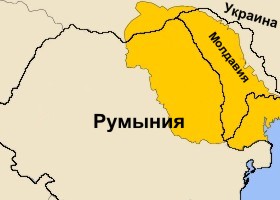 Молдавское княжество в период своего расцвета (на фоне современных государств)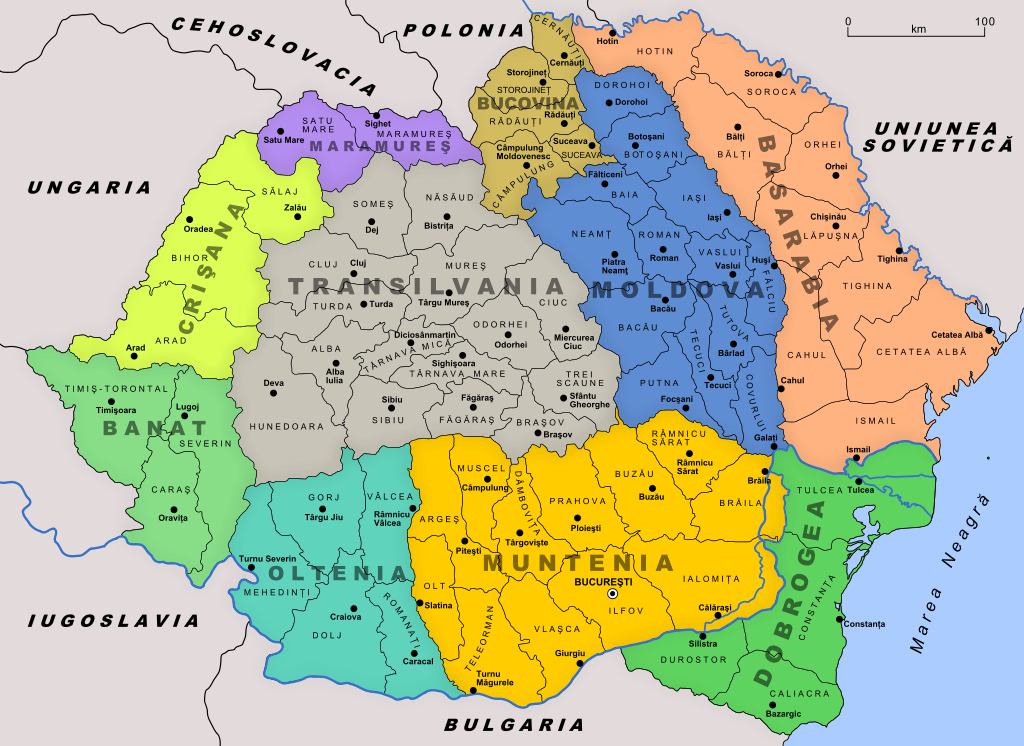 Бессарабия в составе королевства Румынии (1918-1940)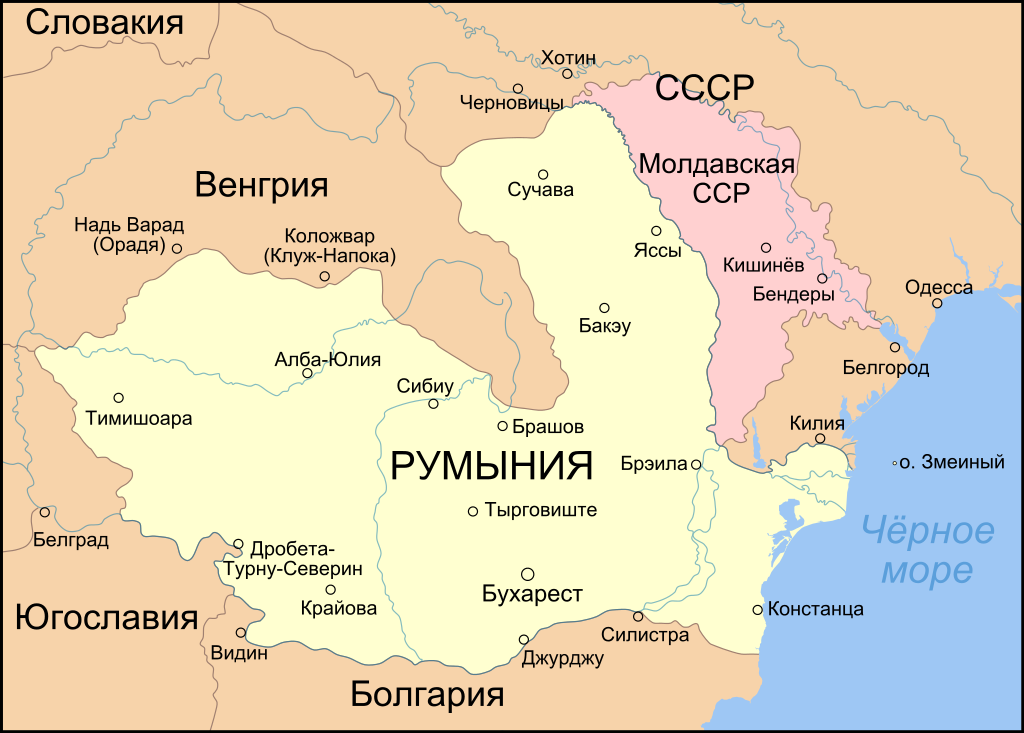 Молдавская ССР в 1940 г.Приложение 2.Передовица газеты «Молдованул» (пер. с молд. – молдаванин), 1907 г. Газета выходила на молдавском языке. 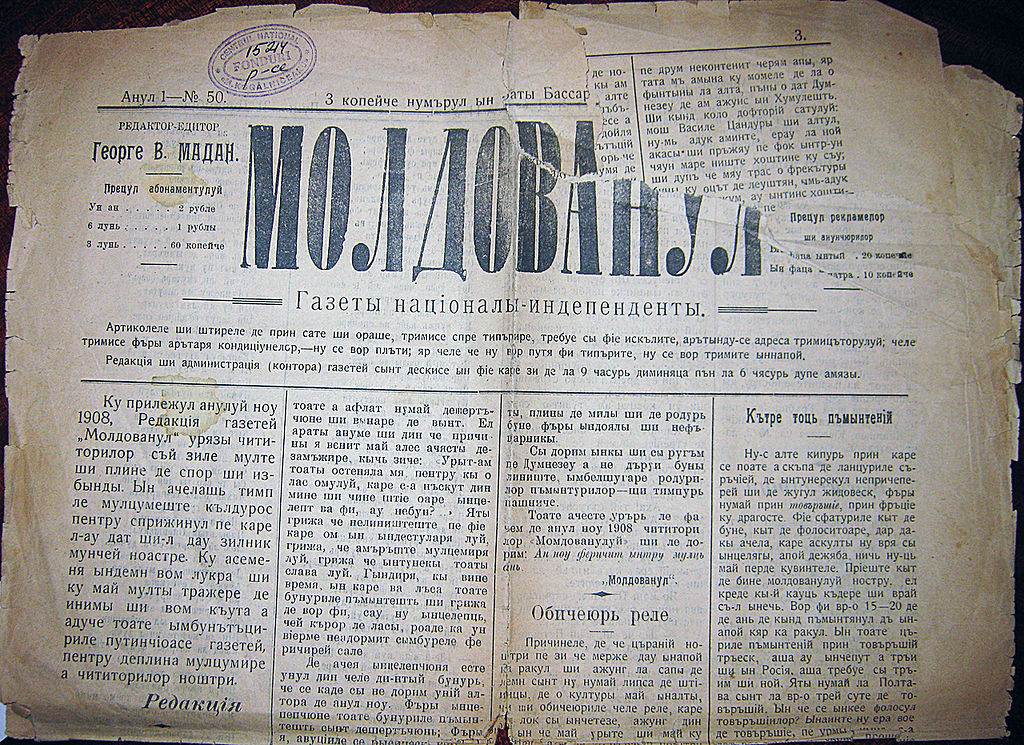 Приложение 3.Экспертный комментарийЛеонард Нови, профессор, доктор фил. наук, специалист по политическим коммуникациям, автор книг по влиянию интернета на политику и средства массовой информации.  «At first sight, Moldova – like many Eastern European countries – offers a diversified media landscape and seems in transition from controlled to open mass communication. However, there are serious deficiencies, which impede the development of a truly independent pluralist media system: the Western European democratic capitalist traditions of media economies are not sufficiently established in society. The media are, in addition, neither financially nor politically independent. This reflects the economic difficulties of media as a business (advertising revenues etc.), the political instability of the country and, related this, the role of oligarchs, which influence, not to say determine, the editorial line of the leading media according to their political and economic interests. Thus, there is a structural tendency towards (self-)censorship of the media. In order for this to change, ownership needs to be decentralized (which I gather it is in theory), with both private and public-sector companies competing on the market. This requires measures in media ownership rules (competition laws, communications policy etc.), a strengthened and (truly) independent public service broadcaster. While innovation and new players in the field of digital journalism could potentially play an important role in „breaking up“ structures and vitalizing the Moldovan public sphere, the problem remains that such projects lack – across the world – a sustainable business model to finance quality journalism. While no panacea or quick fix, new approaches to finance journalism, including crowdfunding and philanthropy (and international grants), could help».Приложение 4.Приложение 5.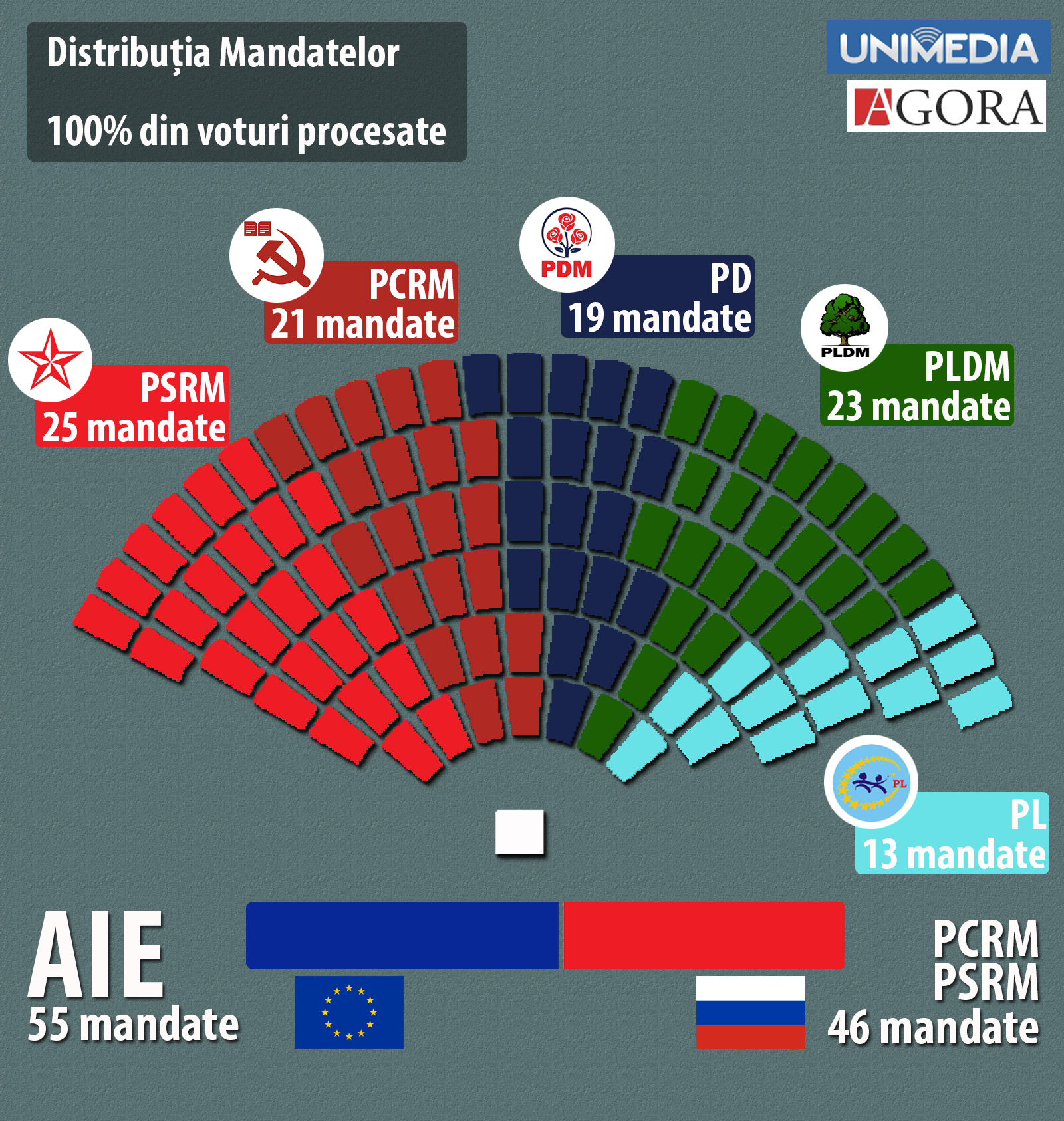 Результаты парламентских выборов в РМ в 2014 годуПриложение 6.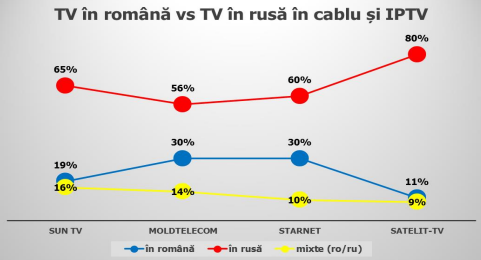 График распределения ТВ в Молдове на румынском и русском языках№ВладелецгодПримерный оборот бизнеса%1.	General Media Group ICS2014121 миллионов лей37,93%2.Jurnal de Chişinău Plus SRL30 миллионов лей9,40%3.Analiticmedia-Grup SA24 миллионов лей7,52%4.IPNA Compania Teleradio-Moldova23 миллионов лей7,21%5.Prodigital SRL20 миллионов лей6,26%20151.General Media Group ICS124 миллионов лей39,24%2.Jurnal de Chişinău Plus SRL26 миллионов лей8,22%3.Analiticmedia-Grup SA23 миллионов лей7,28%4.Prodigital SRL21 миллионов лей6,64%5.IPNA Compania Teleradio-Moldova19 миллионов лей6,01%20161.General Media Group ICS94 миллионов лей39,83%2.IPNA Compania Teleradio-Moldova17 миллионов лей7,20%3.Prodigital SRL16 миллионов лей6,77%4.Selectcanal Tv SRL N413 миллионов лей5,50%5.Jurnal de Chişinău Plus SRL12 миллионов лей5,08%ГодОбщий оборот рекламыРеклама на ТВ из общей суммы (млн евро/%)Рекламные агенты и процент квоты от всей рекламы на ТВРекламные агенты и процент квоты от всей рекламы на ТВРекламные агенты и процент квоты от всей рекламы на ТВРекламные агенты и процент квоты от всей рекламы на ТВРекламные агенты и процент квоты от всей рекламы на ТВГодОбщий оборот рекламыРеклама на ТВ из общей суммы (млн евро/%)Casa MediaAlkasarAlkasarNova TvДругие201325,5 млн евро14,83 (58%)45%45%20%27%7%201424,8 млн евро14,48 (59%)52%52%21%13%14%201522,3 млн евро12,40 (55%)50%50%21%15%14%201621,5 млн евро11,8 (54%)59%59%12%12%16%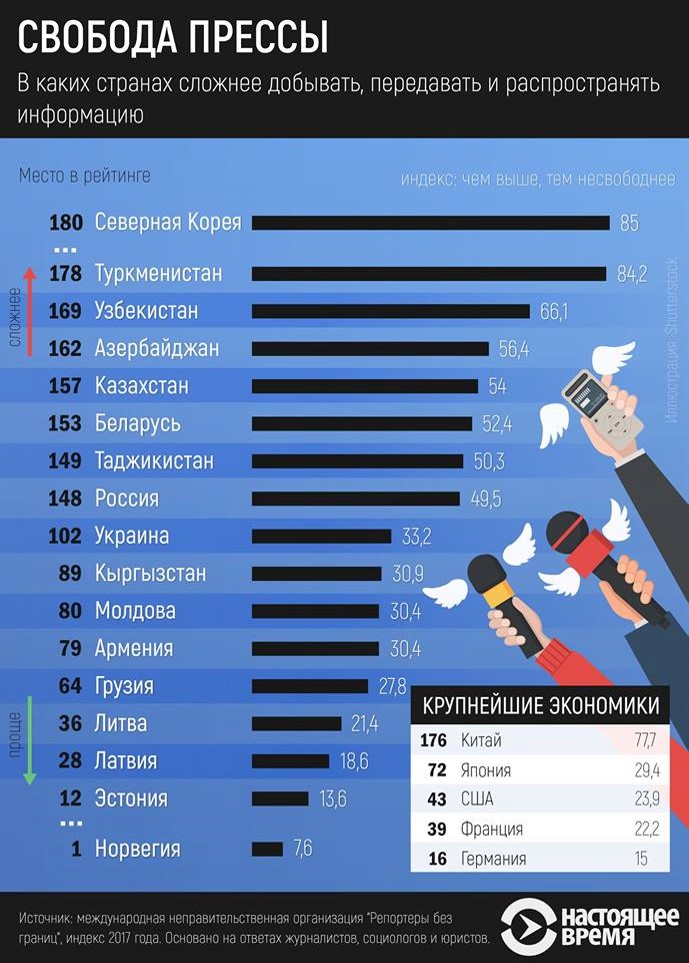 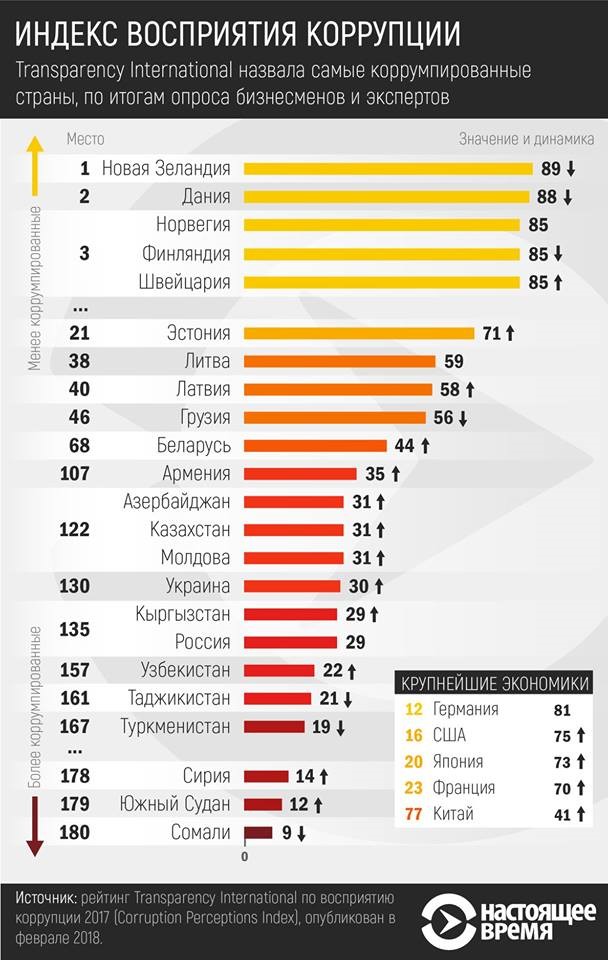 